345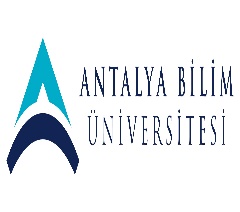 AKTS DERS TANITIM FORMUAKTS DERS TANITIM FORMUAKTS DERS TANITIM FORMUAKTS DERS TANITIM FORMUAKTS DERS TANITIM FORMUAKTS DERS TANITIM FORMUAKTS DERS TANITIM FORMUAKTS DERS TANITIM FORMUAKTS DERS TANITIM FORMUAKTS DERS TANITIM FORMUAKTS DERS TANITIM FORMUAKTS DERS TANITIM FORMUAKTS DERS TANITIM FORMUAKTS DERS TANITIM FORMUI. BÖLÜM (Senato Onayı)I. BÖLÜM (Senato Onayı)I. BÖLÜM (Senato Onayı)I. BÖLÜM (Senato Onayı)I. BÖLÜM (Senato Onayı)I. BÖLÜM (Senato Onayı)I. BÖLÜM (Senato Onayı)I. BÖLÜM (Senato Onayı)I. BÖLÜM (Senato Onayı)I. BÖLÜM (Senato Onayı)I. BÖLÜM (Senato Onayı)I. BÖLÜM (Senato Onayı)I. BÖLÜM (Senato Onayı)I. BÖLÜM (Senato Onayı)I. BÖLÜM (Senato Onayı)I. BÖLÜM (Senato Onayı)Dersi AçanFakülte /YODersi AçanFakülte /YODİŞ HEKİMLİĞİ FAKÜLTESİDİŞ HEKİMLİĞİ FAKÜLTESİDİŞ HEKİMLİĞİ FAKÜLTESİDİŞ HEKİMLİĞİ FAKÜLTESİDİŞ HEKİMLİĞİ FAKÜLTESİDİŞ HEKİMLİĞİ FAKÜLTESİDİŞ HEKİMLİĞİ FAKÜLTESİDİŞ HEKİMLİĞİ FAKÜLTESİDİŞ HEKİMLİĞİ FAKÜLTESİDİŞ HEKİMLİĞİ FAKÜLTESİDİŞ HEKİMLİĞİ FAKÜLTESİDİŞ HEKİMLİĞİ FAKÜLTESİDİŞ HEKİMLİĞİ FAKÜLTESİDİŞ HEKİMLİĞİ FAKÜLTESİDersi AçanBölümDersi AçanBölümDİŞ HEKİMLİĞİ FAKÜLTESİDİŞ HEKİMLİĞİ FAKÜLTESİDİŞ HEKİMLİĞİ FAKÜLTESİDİŞ HEKİMLİĞİ FAKÜLTESİDİŞ HEKİMLİĞİ FAKÜLTESİDİŞ HEKİMLİĞİ FAKÜLTESİDİŞ HEKİMLİĞİ FAKÜLTESİDİŞ HEKİMLİĞİ FAKÜLTESİDİŞ HEKİMLİĞİ FAKÜLTESİDİŞ HEKİMLİĞİ FAKÜLTESİDİŞ HEKİMLİĞİ FAKÜLTESİDİŞ HEKİMLİĞİ FAKÜLTESİDİŞ HEKİMLİĞİ FAKÜLTESİDİŞ HEKİMLİĞİ FAKÜLTESİDersi AlanProgram (lar)Dersi AlanProgram (lar)Temel BilimlerTemel BilimlerTemel BilimlerTemel BilimlerTemel BilimlerTemel BilimlerTemel BilimlerTemel BilimlerTemel BilimlerZorunluZorunluZorunluZorunluZorunluDersi AlanProgram (lar)Dersi AlanProgram (lar)Dersi AlanProgram (lar)Dersi AlanProgram (lar)Ders KoduDers Kodu TBG-101 TBG-101 TBG-101 TBG-101 TBG-101 TBG-101 TBG-101 TBG-101 TBG-101 TBG-101 TBG-101 TBG-101 TBG-101 TBG-101Ders AdıDers Adı  Tıbbi Biyoloji ve Genetik  Tıbbi Biyoloji ve Genetik  Tıbbi Biyoloji ve Genetik  Tıbbi Biyoloji ve Genetik  Tıbbi Biyoloji ve Genetik  Tıbbi Biyoloji ve Genetik  Tıbbi Biyoloji ve Genetik  Tıbbi Biyoloji ve Genetik  Tıbbi Biyoloji ve Genetik  Tıbbi Biyoloji ve Genetik  Tıbbi Biyoloji ve Genetik  Tıbbi Biyoloji ve Genetik  Tıbbi Biyoloji ve Genetik  Tıbbi Biyoloji ve GenetikÖğretim diliÖğretim diliTürkçeTürkçeTürkçeTürkçeTürkçeTürkçeTürkçeTürkçeTürkçeTürkçeTürkçeTürkçeTürkçeTürkçeDers TürüDers TürüDersDersDersDersDersDersDersDersDersDersDersDersDersDersDers SeviyesiDers SeviyesiLisansLisansLisansLisansLisansLisansLisansLisansLisansLisansLisansLisansLisansLisansHaftalık DersSaatiHaftalık DersSaatiDers: 2Ders: 2Ders: 2Ders: 2Ders: 2Lab: YokLab: YokUygulama: YokUygulama: YokUygulama: YokUygulama: YokDiğer: YokDiğer: YokDiğer: YokAKTS KredisiAKTS Kredisi22222222222222NotlandırmaTürüNotlandırmaTürüHarf NotuHarf NotuHarf NotuHarf NotuHarf NotuHarf NotuHarf NotuHarf NotuHarf NotuHarf NotuHarf NotuHarf NotuHarf NotuHarf NotuÖn koşul/larÖn koşul/larYokYokYokYokYokYokYokYokYokYokYokYokYokYokYan koşul/larYan koşul/larYokYokYokYokYokYokYokYokYokYokYokYokYokYokKayıtKısıtlamasıKayıtKısıtlamasıBölüm öğrencisi olmayanlar için öğretim elemanının onayı gerekir.Bölüm öğrencisi olmayanlar için öğretim elemanının onayı gerekir.Bölüm öğrencisi olmayanlar için öğretim elemanının onayı gerekir.Bölüm öğrencisi olmayanlar için öğretim elemanının onayı gerekir.Bölüm öğrencisi olmayanlar için öğretim elemanının onayı gerekir.Bölüm öğrencisi olmayanlar için öğretim elemanının onayı gerekir.Bölüm öğrencisi olmayanlar için öğretim elemanının onayı gerekir.Bölüm öğrencisi olmayanlar için öğretim elemanının onayı gerekir.Bölüm öğrencisi olmayanlar için öğretim elemanının onayı gerekir.Bölüm öğrencisi olmayanlar için öğretim elemanının onayı gerekir.Bölüm öğrencisi olmayanlar için öğretim elemanının onayı gerekir.Bölüm öğrencisi olmayanlar için öğretim elemanının onayı gerekir.Bölüm öğrencisi olmayanlar için öğretim elemanının onayı gerekir.Bölüm öğrencisi olmayanlar için öğretim elemanının onayı gerekir.Dersin AmacıDersin AmacıÖğrencilere hücrenin ultra-strüktürel yapısı, moleküler biyolojik mekanizmalar Temel genetic kavramlar ve Tıbbi genetiğin Diş hekimliği ve sağlık uygulamalarını öğretmektir.Öğrencilere hücrenin ultra-strüktürel yapısı, moleküler biyolojik mekanizmalar Temel genetic kavramlar ve Tıbbi genetiğin Diş hekimliği ve sağlık uygulamalarını öğretmektir.Öğrencilere hücrenin ultra-strüktürel yapısı, moleküler biyolojik mekanizmalar Temel genetic kavramlar ve Tıbbi genetiğin Diş hekimliği ve sağlık uygulamalarını öğretmektir.Öğrencilere hücrenin ultra-strüktürel yapısı, moleküler biyolojik mekanizmalar Temel genetic kavramlar ve Tıbbi genetiğin Diş hekimliği ve sağlık uygulamalarını öğretmektir.Öğrencilere hücrenin ultra-strüktürel yapısı, moleküler biyolojik mekanizmalar Temel genetic kavramlar ve Tıbbi genetiğin Diş hekimliği ve sağlık uygulamalarını öğretmektir.Öğrencilere hücrenin ultra-strüktürel yapısı, moleküler biyolojik mekanizmalar Temel genetic kavramlar ve Tıbbi genetiğin Diş hekimliği ve sağlık uygulamalarını öğretmektir.Öğrencilere hücrenin ultra-strüktürel yapısı, moleküler biyolojik mekanizmalar Temel genetic kavramlar ve Tıbbi genetiğin Diş hekimliği ve sağlık uygulamalarını öğretmektir.Öğrencilere hücrenin ultra-strüktürel yapısı, moleküler biyolojik mekanizmalar Temel genetic kavramlar ve Tıbbi genetiğin Diş hekimliği ve sağlık uygulamalarını öğretmektir.Öğrencilere hücrenin ultra-strüktürel yapısı, moleküler biyolojik mekanizmalar Temel genetic kavramlar ve Tıbbi genetiğin Diş hekimliği ve sağlık uygulamalarını öğretmektir.Öğrencilere hücrenin ultra-strüktürel yapısı, moleküler biyolojik mekanizmalar Temel genetic kavramlar ve Tıbbi genetiğin Diş hekimliği ve sağlık uygulamalarını öğretmektir.Öğrencilere hücrenin ultra-strüktürel yapısı, moleküler biyolojik mekanizmalar Temel genetic kavramlar ve Tıbbi genetiğin Diş hekimliği ve sağlık uygulamalarını öğretmektir.Öğrencilere hücrenin ultra-strüktürel yapısı, moleküler biyolojik mekanizmalar Temel genetic kavramlar ve Tıbbi genetiğin Diş hekimliği ve sağlık uygulamalarını öğretmektir.Öğrencilere hücrenin ultra-strüktürel yapısı, moleküler biyolojik mekanizmalar Temel genetic kavramlar ve Tıbbi genetiğin Diş hekimliği ve sağlık uygulamalarını öğretmektir.Öğrencilere hücrenin ultra-strüktürel yapısı, moleküler biyolojik mekanizmalar Temel genetic kavramlar ve Tıbbi genetiğin Diş hekimliği ve sağlık uygulamalarını öğretmektir.Ders İçeriğiDers İçeriğiHücrenin yapısı, işleyişi, fonksiyonları, organelleri, kalıtım materyali, mutasyonlar genetic kavramlar hastalıkların oluşum mekanizması, sınıflandırılması ve  Diş hastalıklarının genetik temellerinden oluşmaktadır.Hücrenin yapısı, işleyişi, fonksiyonları, organelleri, kalıtım materyali, mutasyonlar genetic kavramlar hastalıkların oluşum mekanizması, sınıflandırılması ve  Diş hastalıklarının genetik temellerinden oluşmaktadır.Hücrenin yapısı, işleyişi, fonksiyonları, organelleri, kalıtım materyali, mutasyonlar genetic kavramlar hastalıkların oluşum mekanizması, sınıflandırılması ve  Diş hastalıklarının genetik temellerinden oluşmaktadır.Hücrenin yapısı, işleyişi, fonksiyonları, organelleri, kalıtım materyali, mutasyonlar genetic kavramlar hastalıkların oluşum mekanizması, sınıflandırılması ve  Diş hastalıklarının genetik temellerinden oluşmaktadır.Hücrenin yapısı, işleyişi, fonksiyonları, organelleri, kalıtım materyali, mutasyonlar genetic kavramlar hastalıkların oluşum mekanizması, sınıflandırılması ve  Diş hastalıklarının genetik temellerinden oluşmaktadır.Hücrenin yapısı, işleyişi, fonksiyonları, organelleri, kalıtım materyali, mutasyonlar genetic kavramlar hastalıkların oluşum mekanizması, sınıflandırılması ve  Diş hastalıklarının genetik temellerinden oluşmaktadır.Hücrenin yapısı, işleyişi, fonksiyonları, organelleri, kalıtım materyali, mutasyonlar genetic kavramlar hastalıkların oluşum mekanizması, sınıflandırılması ve  Diş hastalıklarının genetik temellerinden oluşmaktadır.Hücrenin yapısı, işleyişi, fonksiyonları, organelleri, kalıtım materyali, mutasyonlar genetic kavramlar hastalıkların oluşum mekanizması, sınıflandırılması ve  Diş hastalıklarının genetik temellerinden oluşmaktadır.Hücrenin yapısı, işleyişi, fonksiyonları, organelleri, kalıtım materyali, mutasyonlar genetic kavramlar hastalıkların oluşum mekanizması, sınıflandırılması ve  Diş hastalıklarının genetik temellerinden oluşmaktadır.Hücrenin yapısı, işleyişi, fonksiyonları, organelleri, kalıtım materyali, mutasyonlar genetic kavramlar hastalıkların oluşum mekanizması, sınıflandırılması ve  Diş hastalıklarının genetik temellerinden oluşmaktadır.Hücrenin yapısı, işleyişi, fonksiyonları, organelleri, kalıtım materyali, mutasyonlar genetic kavramlar hastalıkların oluşum mekanizması, sınıflandırılması ve  Diş hastalıklarının genetik temellerinden oluşmaktadır.Hücrenin yapısı, işleyişi, fonksiyonları, organelleri, kalıtım materyali, mutasyonlar genetic kavramlar hastalıkların oluşum mekanizması, sınıflandırılması ve  Diş hastalıklarının genetik temellerinden oluşmaktadır.Hücrenin yapısı, işleyişi, fonksiyonları, organelleri, kalıtım materyali, mutasyonlar genetic kavramlar hastalıkların oluşum mekanizması, sınıflandırılması ve  Diş hastalıklarının genetik temellerinden oluşmaktadır.Hücrenin yapısı, işleyişi, fonksiyonları, organelleri, kalıtım materyali, mutasyonlar genetic kavramlar hastalıkların oluşum mekanizması, sınıflandırılması ve  Diş hastalıklarının genetik temellerinden oluşmaktadır.ÖğrenimÇıktılarıÖğrenimÇıktılarıÖÇ1ÖÇ1ÖÇ11.Hücre yapısı tanınır2.Hücrenin organellerini bilir.3.Hücre genetic yapısı ve mutasyonlarını bilir.4.Öğrenmiş olduğu bilgiler ile genetic hastalıkları sınıflandırabiir5.Yaşam boyu öğrenmenin gerekliliği bilinci ile genetik ile ilgili gelişmeleri takip eder.6.Mesleki sorumluluk ve etik bilincine sahip olur.7. Vize
15. Final1.Hücre yapısı tanınır2.Hücrenin organellerini bilir.3.Hücre genetic yapısı ve mutasyonlarını bilir.4.Öğrenmiş olduğu bilgiler ile genetic hastalıkları sınıflandırabiir5.Yaşam boyu öğrenmenin gerekliliği bilinci ile genetik ile ilgili gelişmeleri takip eder.6.Mesleki sorumluluk ve etik bilincine sahip olur.7. Vize
15. Final1.Hücre yapısı tanınır2.Hücrenin organellerini bilir.3.Hücre genetic yapısı ve mutasyonlarını bilir.4.Öğrenmiş olduğu bilgiler ile genetic hastalıkları sınıflandırabiir5.Yaşam boyu öğrenmenin gerekliliği bilinci ile genetik ile ilgili gelişmeleri takip eder.6.Mesleki sorumluluk ve etik bilincine sahip olur.7. Vize
15. Final1.Hücre yapısı tanınır2.Hücrenin organellerini bilir.3.Hücre genetic yapısı ve mutasyonlarını bilir.4.Öğrenmiş olduğu bilgiler ile genetic hastalıkları sınıflandırabiir5.Yaşam boyu öğrenmenin gerekliliği bilinci ile genetik ile ilgili gelişmeleri takip eder.6.Mesleki sorumluluk ve etik bilincine sahip olur.7. Vize
15. Final1.Hücre yapısı tanınır2.Hücrenin organellerini bilir.3.Hücre genetic yapısı ve mutasyonlarını bilir.4.Öğrenmiş olduğu bilgiler ile genetic hastalıkları sınıflandırabiir5.Yaşam boyu öğrenmenin gerekliliği bilinci ile genetik ile ilgili gelişmeleri takip eder.6.Mesleki sorumluluk ve etik bilincine sahip olur.7. Vize
15. Final1.Hücre yapısı tanınır2.Hücrenin organellerini bilir.3.Hücre genetic yapısı ve mutasyonlarını bilir.4.Öğrenmiş olduğu bilgiler ile genetic hastalıkları sınıflandırabiir5.Yaşam boyu öğrenmenin gerekliliği bilinci ile genetik ile ilgili gelişmeleri takip eder.6.Mesleki sorumluluk ve etik bilincine sahip olur.7. Vize
15. Final1.Hücre yapısı tanınır2.Hücrenin organellerini bilir.3.Hücre genetic yapısı ve mutasyonlarını bilir.4.Öğrenmiş olduğu bilgiler ile genetic hastalıkları sınıflandırabiir5.Yaşam boyu öğrenmenin gerekliliği bilinci ile genetik ile ilgili gelişmeleri takip eder.6.Mesleki sorumluluk ve etik bilincine sahip olur.7. Vize
15. Final1.Hücre yapısı tanınır2.Hücrenin organellerini bilir.3.Hücre genetic yapısı ve mutasyonlarını bilir.4.Öğrenmiş olduğu bilgiler ile genetic hastalıkları sınıflandırabiir5.Yaşam boyu öğrenmenin gerekliliği bilinci ile genetik ile ilgili gelişmeleri takip eder.6.Mesleki sorumluluk ve etik bilincine sahip olur.7. Vize
15. Final1.Hücre yapısı tanınır2.Hücrenin organellerini bilir.3.Hücre genetic yapısı ve mutasyonlarını bilir.4.Öğrenmiş olduğu bilgiler ile genetic hastalıkları sınıflandırabiir5.Yaşam boyu öğrenmenin gerekliliği bilinci ile genetik ile ilgili gelişmeleri takip eder.6.Mesleki sorumluluk ve etik bilincine sahip olur.7. Vize
15. Final1.Hücre yapısı tanınır2.Hücrenin organellerini bilir.3.Hücre genetic yapısı ve mutasyonlarını bilir.4.Öğrenmiş olduğu bilgiler ile genetic hastalıkları sınıflandırabiir5.Yaşam boyu öğrenmenin gerekliliği bilinci ile genetik ile ilgili gelişmeleri takip eder.6.Mesleki sorumluluk ve etik bilincine sahip olur.7. Vize
15. Final1.Hücre yapısı tanınır2.Hücrenin organellerini bilir.3.Hücre genetic yapısı ve mutasyonlarını bilir.4.Öğrenmiş olduğu bilgiler ile genetic hastalıkları sınıflandırabiir5.Yaşam boyu öğrenmenin gerekliliği bilinci ile genetik ile ilgili gelişmeleri takip eder.6.Mesleki sorumluluk ve etik bilincine sahip olur.7. Vize
15. FinalÖğrenimÇıktılarıÖğrenimÇıktılarıÖÇ2ÖÇ2ÖÇ21.Hücre yapısı tanınır2.Hücrenin organellerini bilir.3.Hücre genetic yapısı ve mutasyonlarını bilir.4.Öğrenmiş olduğu bilgiler ile genetic hastalıkları sınıflandırabiir5.Yaşam boyu öğrenmenin gerekliliği bilinci ile genetik ile ilgili gelişmeleri takip eder.6.Mesleki sorumluluk ve etik bilincine sahip olur.7. Vize
15. Final1.Hücre yapısı tanınır2.Hücrenin organellerini bilir.3.Hücre genetic yapısı ve mutasyonlarını bilir.4.Öğrenmiş olduğu bilgiler ile genetic hastalıkları sınıflandırabiir5.Yaşam boyu öğrenmenin gerekliliği bilinci ile genetik ile ilgili gelişmeleri takip eder.6.Mesleki sorumluluk ve etik bilincine sahip olur.7. Vize
15. Final1.Hücre yapısı tanınır2.Hücrenin organellerini bilir.3.Hücre genetic yapısı ve mutasyonlarını bilir.4.Öğrenmiş olduğu bilgiler ile genetic hastalıkları sınıflandırabiir5.Yaşam boyu öğrenmenin gerekliliği bilinci ile genetik ile ilgili gelişmeleri takip eder.6.Mesleki sorumluluk ve etik bilincine sahip olur.7. Vize
15. Final1.Hücre yapısı tanınır2.Hücrenin organellerini bilir.3.Hücre genetic yapısı ve mutasyonlarını bilir.4.Öğrenmiş olduğu bilgiler ile genetic hastalıkları sınıflandırabiir5.Yaşam boyu öğrenmenin gerekliliği bilinci ile genetik ile ilgili gelişmeleri takip eder.6.Mesleki sorumluluk ve etik bilincine sahip olur.7. Vize
15. Final1.Hücre yapısı tanınır2.Hücrenin organellerini bilir.3.Hücre genetic yapısı ve mutasyonlarını bilir.4.Öğrenmiş olduğu bilgiler ile genetic hastalıkları sınıflandırabiir5.Yaşam boyu öğrenmenin gerekliliği bilinci ile genetik ile ilgili gelişmeleri takip eder.6.Mesleki sorumluluk ve etik bilincine sahip olur.7. Vize
15. Final1.Hücre yapısı tanınır2.Hücrenin organellerini bilir.3.Hücre genetic yapısı ve mutasyonlarını bilir.4.Öğrenmiş olduğu bilgiler ile genetic hastalıkları sınıflandırabiir5.Yaşam boyu öğrenmenin gerekliliği bilinci ile genetik ile ilgili gelişmeleri takip eder.6.Mesleki sorumluluk ve etik bilincine sahip olur.7. Vize
15. Final1.Hücre yapısı tanınır2.Hücrenin organellerini bilir.3.Hücre genetic yapısı ve mutasyonlarını bilir.4.Öğrenmiş olduğu bilgiler ile genetic hastalıkları sınıflandırabiir5.Yaşam boyu öğrenmenin gerekliliği bilinci ile genetik ile ilgili gelişmeleri takip eder.6.Mesleki sorumluluk ve etik bilincine sahip olur.7. Vize
15. Final1.Hücre yapısı tanınır2.Hücrenin organellerini bilir.3.Hücre genetic yapısı ve mutasyonlarını bilir.4.Öğrenmiş olduğu bilgiler ile genetic hastalıkları sınıflandırabiir5.Yaşam boyu öğrenmenin gerekliliği bilinci ile genetik ile ilgili gelişmeleri takip eder.6.Mesleki sorumluluk ve etik bilincine sahip olur.7. Vize
15. Final1.Hücre yapısı tanınır2.Hücrenin organellerini bilir.3.Hücre genetic yapısı ve mutasyonlarını bilir.4.Öğrenmiş olduğu bilgiler ile genetic hastalıkları sınıflandırabiir5.Yaşam boyu öğrenmenin gerekliliği bilinci ile genetik ile ilgili gelişmeleri takip eder.6.Mesleki sorumluluk ve etik bilincine sahip olur.7. Vize
15. Final1.Hücre yapısı tanınır2.Hücrenin organellerini bilir.3.Hücre genetic yapısı ve mutasyonlarını bilir.4.Öğrenmiş olduğu bilgiler ile genetic hastalıkları sınıflandırabiir5.Yaşam boyu öğrenmenin gerekliliği bilinci ile genetik ile ilgili gelişmeleri takip eder.6.Mesleki sorumluluk ve etik bilincine sahip olur.7. Vize
15. Final1.Hücre yapısı tanınır2.Hücrenin organellerini bilir.3.Hücre genetic yapısı ve mutasyonlarını bilir.4.Öğrenmiş olduğu bilgiler ile genetic hastalıkları sınıflandırabiir5.Yaşam boyu öğrenmenin gerekliliği bilinci ile genetik ile ilgili gelişmeleri takip eder.6.Mesleki sorumluluk ve etik bilincine sahip olur.7. Vize
15. FinalÖğrenimÇıktılarıÖğrenimÇıktılarıÖÇ3ÖÇ3ÖÇ31.Hücre yapısı tanınır2.Hücrenin organellerini bilir.3.Hücre genetic yapısı ve mutasyonlarını bilir.4.Öğrenmiş olduğu bilgiler ile genetic hastalıkları sınıflandırabiir5.Yaşam boyu öğrenmenin gerekliliği bilinci ile genetik ile ilgili gelişmeleri takip eder.6.Mesleki sorumluluk ve etik bilincine sahip olur.7. Vize
15. Final1.Hücre yapısı tanınır2.Hücrenin organellerini bilir.3.Hücre genetic yapısı ve mutasyonlarını bilir.4.Öğrenmiş olduğu bilgiler ile genetic hastalıkları sınıflandırabiir5.Yaşam boyu öğrenmenin gerekliliği bilinci ile genetik ile ilgili gelişmeleri takip eder.6.Mesleki sorumluluk ve etik bilincine sahip olur.7. Vize
15. Final1.Hücre yapısı tanınır2.Hücrenin organellerini bilir.3.Hücre genetic yapısı ve mutasyonlarını bilir.4.Öğrenmiş olduğu bilgiler ile genetic hastalıkları sınıflandırabiir5.Yaşam boyu öğrenmenin gerekliliği bilinci ile genetik ile ilgili gelişmeleri takip eder.6.Mesleki sorumluluk ve etik bilincine sahip olur.7. Vize
15. Final1.Hücre yapısı tanınır2.Hücrenin organellerini bilir.3.Hücre genetic yapısı ve mutasyonlarını bilir.4.Öğrenmiş olduğu bilgiler ile genetic hastalıkları sınıflandırabiir5.Yaşam boyu öğrenmenin gerekliliği bilinci ile genetik ile ilgili gelişmeleri takip eder.6.Mesleki sorumluluk ve etik bilincine sahip olur.7. Vize
15. Final1.Hücre yapısı tanınır2.Hücrenin organellerini bilir.3.Hücre genetic yapısı ve mutasyonlarını bilir.4.Öğrenmiş olduğu bilgiler ile genetic hastalıkları sınıflandırabiir5.Yaşam boyu öğrenmenin gerekliliği bilinci ile genetik ile ilgili gelişmeleri takip eder.6.Mesleki sorumluluk ve etik bilincine sahip olur.7. Vize
15. Final1.Hücre yapısı tanınır2.Hücrenin organellerini bilir.3.Hücre genetic yapısı ve mutasyonlarını bilir.4.Öğrenmiş olduğu bilgiler ile genetic hastalıkları sınıflandırabiir5.Yaşam boyu öğrenmenin gerekliliği bilinci ile genetik ile ilgili gelişmeleri takip eder.6.Mesleki sorumluluk ve etik bilincine sahip olur.7. Vize
15. Final1.Hücre yapısı tanınır2.Hücrenin organellerini bilir.3.Hücre genetic yapısı ve mutasyonlarını bilir.4.Öğrenmiş olduğu bilgiler ile genetic hastalıkları sınıflandırabiir5.Yaşam boyu öğrenmenin gerekliliği bilinci ile genetik ile ilgili gelişmeleri takip eder.6.Mesleki sorumluluk ve etik bilincine sahip olur.7. Vize
15. Final1.Hücre yapısı tanınır2.Hücrenin organellerini bilir.3.Hücre genetic yapısı ve mutasyonlarını bilir.4.Öğrenmiş olduğu bilgiler ile genetic hastalıkları sınıflandırabiir5.Yaşam boyu öğrenmenin gerekliliği bilinci ile genetik ile ilgili gelişmeleri takip eder.6.Mesleki sorumluluk ve etik bilincine sahip olur.7. Vize
15. Final1.Hücre yapısı tanınır2.Hücrenin organellerini bilir.3.Hücre genetic yapısı ve mutasyonlarını bilir.4.Öğrenmiş olduğu bilgiler ile genetic hastalıkları sınıflandırabiir5.Yaşam boyu öğrenmenin gerekliliği bilinci ile genetik ile ilgili gelişmeleri takip eder.6.Mesleki sorumluluk ve etik bilincine sahip olur.7. Vize
15. Final1.Hücre yapısı tanınır2.Hücrenin organellerini bilir.3.Hücre genetic yapısı ve mutasyonlarını bilir.4.Öğrenmiş olduğu bilgiler ile genetic hastalıkları sınıflandırabiir5.Yaşam boyu öğrenmenin gerekliliği bilinci ile genetik ile ilgili gelişmeleri takip eder.6.Mesleki sorumluluk ve etik bilincine sahip olur.7. Vize
15. Final1.Hücre yapısı tanınır2.Hücrenin organellerini bilir.3.Hücre genetic yapısı ve mutasyonlarını bilir.4.Öğrenmiş olduğu bilgiler ile genetic hastalıkları sınıflandırabiir5.Yaşam boyu öğrenmenin gerekliliği bilinci ile genetik ile ilgili gelişmeleri takip eder.6.Mesleki sorumluluk ve etik bilincine sahip olur.7. Vize
15. FinalÖğrenimÇıktılarıÖğrenimÇıktılarıÖÇ4ÖÇ4ÖÇ41.Hücre yapısı tanınır2.Hücrenin organellerini bilir.3.Hücre genetic yapısı ve mutasyonlarını bilir.4.Öğrenmiş olduğu bilgiler ile genetic hastalıkları sınıflandırabiir5.Yaşam boyu öğrenmenin gerekliliği bilinci ile genetik ile ilgili gelişmeleri takip eder.6.Mesleki sorumluluk ve etik bilincine sahip olur.7. Vize
15. Final1.Hücre yapısı tanınır2.Hücrenin organellerini bilir.3.Hücre genetic yapısı ve mutasyonlarını bilir.4.Öğrenmiş olduğu bilgiler ile genetic hastalıkları sınıflandırabiir5.Yaşam boyu öğrenmenin gerekliliği bilinci ile genetik ile ilgili gelişmeleri takip eder.6.Mesleki sorumluluk ve etik bilincine sahip olur.7. Vize
15. Final1.Hücre yapısı tanınır2.Hücrenin organellerini bilir.3.Hücre genetic yapısı ve mutasyonlarını bilir.4.Öğrenmiş olduğu bilgiler ile genetic hastalıkları sınıflandırabiir5.Yaşam boyu öğrenmenin gerekliliği bilinci ile genetik ile ilgili gelişmeleri takip eder.6.Mesleki sorumluluk ve etik bilincine sahip olur.7. Vize
15. Final1.Hücre yapısı tanınır2.Hücrenin organellerini bilir.3.Hücre genetic yapısı ve mutasyonlarını bilir.4.Öğrenmiş olduğu bilgiler ile genetic hastalıkları sınıflandırabiir5.Yaşam boyu öğrenmenin gerekliliği bilinci ile genetik ile ilgili gelişmeleri takip eder.6.Mesleki sorumluluk ve etik bilincine sahip olur.7. Vize
15. Final1.Hücre yapısı tanınır2.Hücrenin organellerini bilir.3.Hücre genetic yapısı ve mutasyonlarını bilir.4.Öğrenmiş olduğu bilgiler ile genetic hastalıkları sınıflandırabiir5.Yaşam boyu öğrenmenin gerekliliği bilinci ile genetik ile ilgili gelişmeleri takip eder.6.Mesleki sorumluluk ve etik bilincine sahip olur.7. Vize
15. Final1.Hücre yapısı tanınır2.Hücrenin organellerini bilir.3.Hücre genetic yapısı ve mutasyonlarını bilir.4.Öğrenmiş olduğu bilgiler ile genetic hastalıkları sınıflandırabiir5.Yaşam boyu öğrenmenin gerekliliği bilinci ile genetik ile ilgili gelişmeleri takip eder.6.Mesleki sorumluluk ve etik bilincine sahip olur.7. Vize
15. Final1.Hücre yapısı tanınır2.Hücrenin organellerini bilir.3.Hücre genetic yapısı ve mutasyonlarını bilir.4.Öğrenmiş olduğu bilgiler ile genetic hastalıkları sınıflandırabiir5.Yaşam boyu öğrenmenin gerekliliği bilinci ile genetik ile ilgili gelişmeleri takip eder.6.Mesleki sorumluluk ve etik bilincine sahip olur.7. Vize
15. Final1.Hücre yapısı tanınır2.Hücrenin organellerini bilir.3.Hücre genetic yapısı ve mutasyonlarını bilir.4.Öğrenmiş olduğu bilgiler ile genetic hastalıkları sınıflandırabiir5.Yaşam boyu öğrenmenin gerekliliği bilinci ile genetik ile ilgili gelişmeleri takip eder.6.Mesleki sorumluluk ve etik bilincine sahip olur.7. Vize
15. Final1.Hücre yapısı tanınır2.Hücrenin organellerini bilir.3.Hücre genetic yapısı ve mutasyonlarını bilir.4.Öğrenmiş olduğu bilgiler ile genetic hastalıkları sınıflandırabiir5.Yaşam boyu öğrenmenin gerekliliği bilinci ile genetik ile ilgili gelişmeleri takip eder.6.Mesleki sorumluluk ve etik bilincine sahip olur.7. Vize
15. Final1.Hücre yapısı tanınır2.Hücrenin organellerini bilir.3.Hücre genetic yapısı ve mutasyonlarını bilir.4.Öğrenmiş olduğu bilgiler ile genetic hastalıkları sınıflandırabiir5.Yaşam boyu öğrenmenin gerekliliği bilinci ile genetik ile ilgili gelişmeleri takip eder.6.Mesleki sorumluluk ve etik bilincine sahip olur.7. Vize
15. Final1.Hücre yapısı tanınır2.Hücrenin organellerini bilir.3.Hücre genetic yapısı ve mutasyonlarını bilir.4.Öğrenmiş olduğu bilgiler ile genetic hastalıkları sınıflandırabiir5.Yaşam boyu öğrenmenin gerekliliği bilinci ile genetik ile ilgili gelişmeleri takip eder.6.Mesleki sorumluluk ve etik bilincine sahip olur.7. Vize
15. FinalÖğrenimÇıktılarıÖğrenimÇıktılarıÖÇ5ÖÇ5ÖÇ51.Hücre yapısı tanınır2.Hücrenin organellerini bilir.3.Hücre genetic yapısı ve mutasyonlarını bilir.4.Öğrenmiş olduğu bilgiler ile genetic hastalıkları sınıflandırabiir5.Yaşam boyu öğrenmenin gerekliliği bilinci ile genetik ile ilgili gelişmeleri takip eder.6.Mesleki sorumluluk ve etik bilincine sahip olur.7. Vize
15. Final1.Hücre yapısı tanınır2.Hücrenin organellerini bilir.3.Hücre genetic yapısı ve mutasyonlarını bilir.4.Öğrenmiş olduğu bilgiler ile genetic hastalıkları sınıflandırabiir5.Yaşam boyu öğrenmenin gerekliliği bilinci ile genetik ile ilgili gelişmeleri takip eder.6.Mesleki sorumluluk ve etik bilincine sahip olur.7. Vize
15. Final1.Hücre yapısı tanınır2.Hücrenin organellerini bilir.3.Hücre genetic yapısı ve mutasyonlarını bilir.4.Öğrenmiş olduğu bilgiler ile genetic hastalıkları sınıflandırabiir5.Yaşam boyu öğrenmenin gerekliliği bilinci ile genetik ile ilgili gelişmeleri takip eder.6.Mesleki sorumluluk ve etik bilincine sahip olur.7. Vize
15. Final1.Hücre yapısı tanınır2.Hücrenin organellerini bilir.3.Hücre genetic yapısı ve mutasyonlarını bilir.4.Öğrenmiş olduğu bilgiler ile genetic hastalıkları sınıflandırabiir5.Yaşam boyu öğrenmenin gerekliliği bilinci ile genetik ile ilgili gelişmeleri takip eder.6.Mesleki sorumluluk ve etik bilincine sahip olur.7. Vize
15. Final1.Hücre yapısı tanınır2.Hücrenin organellerini bilir.3.Hücre genetic yapısı ve mutasyonlarını bilir.4.Öğrenmiş olduğu bilgiler ile genetic hastalıkları sınıflandırabiir5.Yaşam boyu öğrenmenin gerekliliği bilinci ile genetik ile ilgili gelişmeleri takip eder.6.Mesleki sorumluluk ve etik bilincine sahip olur.7. Vize
15. Final1.Hücre yapısı tanınır2.Hücrenin organellerini bilir.3.Hücre genetic yapısı ve mutasyonlarını bilir.4.Öğrenmiş olduğu bilgiler ile genetic hastalıkları sınıflandırabiir5.Yaşam boyu öğrenmenin gerekliliği bilinci ile genetik ile ilgili gelişmeleri takip eder.6.Mesleki sorumluluk ve etik bilincine sahip olur.7. Vize
15. Final1.Hücre yapısı tanınır2.Hücrenin organellerini bilir.3.Hücre genetic yapısı ve mutasyonlarını bilir.4.Öğrenmiş olduğu bilgiler ile genetic hastalıkları sınıflandırabiir5.Yaşam boyu öğrenmenin gerekliliği bilinci ile genetik ile ilgili gelişmeleri takip eder.6.Mesleki sorumluluk ve etik bilincine sahip olur.7. Vize
15. Final1.Hücre yapısı tanınır2.Hücrenin organellerini bilir.3.Hücre genetic yapısı ve mutasyonlarını bilir.4.Öğrenmiş olduğu bilgiler ile genetic hastalıkları sınıflandırabiir5.Yaşam boyu öğrenmenin gerekliliği bilinci ile genetik ile ilgili gelişmeleri takip eder.6.Mesleki sorumluluk ve etik bilincine sahip olur.7. Vize
15. Final1.Hücre yapısı tanınır2.Hücrenin organellerini bilir.3.Hücre genetic yapısı ve mutasyonlarını bilir.4.Öğrenmiş olduğu bilgiler ile genetic hastalıkları sınıflandırabiir5.Yaşam boyu öğrenmenin gerekliliği bilinci ile genetik ile ilgili gelişmeleri takip eder.6.Mesleki sorumluluk ve etik bilincine sahip olur.7. Vize
15. Final1.Hücre yapısı tanınır2.Hücrenin organellerini bilir.3.Hücre genetic yapısı ve mutasyonlarını bilir.4.Öğrenmiş olduğu bilgiler ile genetic hastalıkları sınıflandırabiir5.Yaşam boyu öğrenmenin gerekliliği bilinci ile genetik ile ilgili gelişmeleri takip eder.6.Mesleki sorumluluk ve etik bilincine sahip olur.7. Vize
15. Final1.Hücre yapısı tanınır2.Hücrenin organellerini bilir.3.Hücre genetic yapısı ve mutasyonlarını bilir.4.Öğrenmiş olduğu bilgiler ile genetic hastalıkları sınıflandırabiir5.Yaşam boyu öğrenmenin gerekliliği bilinci ile genetik ile ilgili gelişmeleri takip eder.6.Mesleki sorumluluk ve etik bilincine sahip olur.7. Vize
15. FinalÖğrenimÇıktılarıÖğrenimÇıktılarıÖÇ6ÖÇ6ÖÇ61.Hücre yapısı tanınır2.Hücrenin organellerini bilir.3.Hücre genetic yapısı ve mutasyonlarını bilir.4.Öğrenmiş olduğu bilgiler ile genetic hastalıkları sınıflandırabiir5.Yaşam boyu öğrenmenin gerekliliği bilinci ile genetik ile ilgili gelişmeleri takip eder.6.Mesleki sorumluluk ve etik bilincine sahip olur.7. Vize
15. Final1.Hücre yapısı tanınır2.Hücrenin organellerini bilir.3.Hücre genetic yapısı ve mutasyonlarını bilir.4.Öğrenmiş olduğu bilgiler ile genetic hastalıkları sınıflandırabiir5.Yaşam boyu öğrenmenin gerekliliği bilinci ile genetik ile ilgili gelişmeleri takip eder.6.Mesleki sorumluluk ve etik bilincine sahip olur.7. Vize
15. Final1.Hücre yapısı tanınır2.Hücrenin organellerini bilir.3.Hücre genetic yapısı ve mutasyonlarını bilir.4.Öğrenmiş olduğu bilgiler ile genetic hastalıkları sınıflandırabiir5.Yaşam boyu öğrenmenin gerekliliği bilinci ile genetik ile ilgili gelişmeleri takip eder.6.Mesleki sorumluluk ve etik bilincine sahip olur.7. Vize
15. Final1.Hücre yapısı tanınır2.Hücrenin organellerini bilir.3.Hücre genetic yapısı ve mutasyonlarını bilir.4.Öğrenmiş olduğu bilgiler ile genetic hastalıkları sınıflandırabiir5.Yaşam boyu öğrenmenin gerekliliği bilinci ile genetik ile ilgili gelişmeleri takip eder.6.Mesleki sorumluluk ve etik bilincine sahip olur.7. Vize
15. Final1.Hücre yapısı tanınır2.Hücrenin organellerini bilir.3.Hücre genetic yapısı ve mutasyonlarını bilir.4.Öğrenmiş olduğu bilgiler ile genetic hastalıkları sınıflandırabiir5.Yaşam boyu öğrenmenin gerekliliği bilinci ile genetik ile ilgili gelişmeleri takip eder.6.Mesleki sorumluluk ve etik bilincine sahip olur.7. Vize
15. Final1.Hücre yapısı tanınır2.Hücrenin organellerini bilir.3.Hücre genetic yapısı ve mutasyonlarını bilir.4.Öğrenmiş olduğu bilgiler ile genetic hastalıkları sınıflandırabiir5.Yaşam boyu öğrenmenin gerekliliği bilinci ile genetik ile ilgili gelişmeleri takip eder.6.Mesleki sorumluluk ve etik bilincine sahip olur.7. Vize
15. Final1.Hücre yapısı tanınır2.Hücrenin organellerini bilir.3.Hücre genetic yapısı ve mutasyonlarını bilir.4.Öğrenmiş olduğu bilgiler ile genetic hastalıkları sınıflandırabiir5.Yaşam boyu öğrenmenin gerekliliği bilinci ile genetik ile ilgili gelişmeleri takip eder.6.Mesleki sorumluluk ve etik bilincine sahip olur.7. Vize
15. Final1.Hücre yapısı tanınır2.Hücrenin organellerini bilir.3.Hücre genetic yapısı ve mutasyonlarını bilir.4.Öğrenmiş olduğu bilgiler ile genetic hastalıkları sınıflandırabiir5.Yaşam boyu öğrenmenin gerekliliği bilinci ile genetik ile ilgili gelişmeleri takip eder.6.Mesleki sorumluluk ve etik bilincine sahip olur.7. Vize
15. Final1.Hücre yapısı tanınır2.Hücrenin organellerini bilir.3.Hücre genetic yapısı ve mutasyonlarını bilir.4.Öğrenmiş olduğu bilgiler ile genetic hastalıkları sınıflandırabiir5.Yaşam boyu öğrenmenin gerekliliği bilinci ile genetik ile ilgili gelişmeleri takip eder.6.Mesleki sorumluluk ve etik bilincine sahip olur.7. Vize
15. Final1.Hücre yapısı tanınır2.Hücrenin organellerini bilir.3.Hücre genetic yapısı ve mutasyonlarını bilir.4.Öğrenmiş olduğu bilgiler ile genetic hastalıkları sınıflandırabiir5.Yaşam boyu öğrenmenin gerekliliği bilinci ile genetik ile ilgili gelişmeleri takip eder.6.Mesleki sorumluluk ve etik bilincine sahip olur.7. Vize
15. Final1.Hücre yapısı tanınır2.Hücrenin organellerini bilir.3.Hücre genetic yapısı ve mutasyonlarını bilir.4.Öğrenmiş olduğu bilgiler ile genetic hastalıkları sınıflandırabiir5.Yaşam boyu öğrenmenin gerekliliği bilinci ile genetik ile ilgili gelişmeleri takip eder.6.Mesleki sorumluluk ve etik bilincine sahip olur.7. Vize
15. FinalÖğrenimÇıktılarıÖğrenimÇıktılarıÖÇ7ÖÇ7ÖÇ71.Hücre yapısı tanınır2.Hücrenin organellerini bilir.3.Hücre genetic yapısı ve mutasyonlarını bilir.4.Öğrenmiş olduğu bilgiler ile genetic hastalıkları sınıflandırabiir5.Yaşam boyu öğrenmenin gerekliliği bilinci ile genetik ile ilgili gelişmeleri takip eder.6.Mesleki sorumluluk ve etik bilincine sahip olur.7. Vize
15. Final1.Hücre yapısı tanınır2.Hücrenin organellerini bilir.3.Hücre genetic yapısı ve mutasyonlarını bilir.4.Öğrenmiş olduğu bilgiler ile genetic hastalıkları sınıflandırabiir5.Yaşam boyu öğrenmenin gerekliliği bilinci ile genetik ile ilgili gelişmeleri takip eder.6.Mesleki sorumluluk ve etik bilincine sahip olur.7. Vize
15. Final1.Hücre yapısı tanınır2.Hücrenin organellerini bilir.3.Hücre genetic yapısı ve mutasyonlarını bilir.4.Öğrenmiş olduğu bilgiler ile genetic hastalıkları sınıflandırabiir5.Yaşam boyu öğrenmenin gerekliliği bilinci ile genetik ile ilgili gelişmeleri takip eder.6.Mesleki sorumluluk ve etik bilincine sahip olur.7. Vize
15. Final1.Hücre yapısı tanınır2.Hücrenin organellerini bilir.3.Hücre genetic yapısı ve mutasyonlarını bilir.4.Öğrenmiş olduğu bilgiler ile genetic hastalıkları sınıflandırabiir5.Yaşam boyu öğrenmenin gerekliliği bilinci ile genetik ile ilgili gelişmeleri takip eder.6.Mesleki sorumluluk ve etik bilincine sahip olur.7. Vize
15. Final1.Hücre yapısı tanınır2.Hücrenin organellerini bilir.3.Hücre genetic yapısı ve mutasyonlarını bilir.4.Öğrenmiş olduğu bilgiler ile genetic hastalıkları sınıflandırabiir5.Yaşam boyu öğrenmenin gerekliliği bilinci ile genetik ile ilgili gelişmeleri takip eder.6.Mesleki sorumluluk ve etik bilincine sahip olur.7. Vize
15. Final1.Hücre yapısı tanınır2.Hücrenin organellerini bilir.3.Hücre genetic yapısı ve mutasyonlarını bilir.4.Öğrenmiş olduğu bilgiler ile genetic hastalıkları sınıflandırabiir5.Yaşam boyu öğrenmenin gerekliliği bilinci ile genetik ile ilgili gelişmeleri takip eder.6.Mesleki sorumluluk ve etik bilincine sahip olur.7. Vize
15. Final1.Hücre yapısı tanınır2.Hücrenin organellerini bilir.3.Hücre genetic yapısı ve mutasyonlarını bilir.4.Öğrenmiş olduğu bilgiler ile genetic hastalıkları sınıflandırabiir5.Yaşam boyu öğrenmenin gerekliliği bilinci ile genetik ile ilgili gelişmeleri takip eder.6.Mesleki sorumluluk ve etik bilincine sahip olur.7. Vize
15. Final1.Hücre yapısı tanınır2.Hücrenin organellerini bilir.3.Hücre genetic yapısı ve mutasyonlarını bilir.4.Öğrenmiş olduğu bilgiler ile genetic hastalıkları sınıflandırabiir5.Yaşam boyu öğrenmenin gerekliliği bilinci ile genetik ile ilgili gelişmeleri takip eder.6.Mesleki sorumluluk ve etik bilincine sahip olur.7. Vize
15. Final1.Hücre yapısı tanınır2.Hücrenin organellerini bilir.3.Hücre genetic yapısı ve mutasyonlarını bilir.4.Öğrenmiş olduğu bilgiler ile genetic hastalıkları sınıflandırabiir5.Yaşam boyu öğrenmenin gerekliliği bilinci ile genetik ile ilgili gelişmeleri takip eder.6.Mesleki sorumluluk ve etik bilincine sahip olur.7. Vize
15. Final1.Hücre yapısı tanınır2.Hücrenin organellerini bilir.3.Hücre genetic yapısı ve mutasyonlarını bilir.4.Öğrenmiş olduğu bilgiler ile genetic hastalıkları sınıflandırabiir5.Yaşam boyu öğrenmenin gerekliliği bilinci ile genetik ile ilgili gelişmeleri takip eder.6.Mesleki sorumluluk ve etik bilincine sahip olur.7. Vize
15. Final1.Hücre yapısı tanınır2.Hücrenin organellerini bilir.3.Hücre genetic yapısı ve mutasyonlarını bilir.4.Öğrenmiş olduğu bilgiler ile genetic hastalıkları sınıflandırabiir5.Yaşam boyu öğrenmenin gerekliliği bilinci ile genetik ile ilgili gelişmeleri takip eder.6.Mesleki sorumluluk ve etik bilincine sahip olur.7. Vize
15. FinalÖğrenimÇıktılarıÖğrenimÇıktılarıÖÇ8ÖÇ8ÖÇ81.Hücre yapısı tanınır2.Hücrenin organellerini bilir.3.Hücre genetic yapısı ve mutasyonlarını bilir.4.Öğrenmiş olduğu bilgiler ile genetic hastalıkları sınıflandırabiir5.Yaşam boyu öğrenmenin gerekliliği bilinci ile genetik ile ilgili gelişmeleri takip eder.6.Mesleki sorumluluk ve etik bilincine sahip olur.7. Vize
15. Final1.Hücre yapısı tanınır2.Hücrenin organellerini bilir.3.Hücre genetic yapısı ve mutasyonlarını bilir.4.Öğrenmiş olduğu bilgiler ile genetic hastalıkları sınıflandırabiir5.Yaşam boyu öğrenmenin gerekliliği bilinci ile genetik ile ilgili gelişmeleri takip eder.6.Mesleki sorumluluk ve etik bilincine sahip olur.7. Vize
15. Final1.Hücre yapısı tanınır2.Hücrenin organellerini bilir.3.Hücre genetic yapısı ve mutasyonlarını bilir.4.Öğrenmiş olduğu bilgiler ile genetic hastalıkları sınıflandırabiir5.Yaşam boyu öğrenmenin gerekliliği bilinci ile genetik ile ilgili gelişmeleri takip eder.6.Mesleki sorumluluk ve etik bilincine sahip olur.7. Vize
15. Final1.Hücre yapısı tanınır2.Hücrenin organellerini bilir.3.Hücre genetic yapısı ve mutasyonlarını bilir.4.Öğrenmiş olduğu bilgiler ile genetic hastalıkları sınıflandırabiir5.Yaşam boyu öğrenmenin gerekliliği bilinci ile genetik ile ilgili gelişmeleri takip eder.6.Mesleki sorumluluk ve etik bilincine sahip olur.7. Vize
15. Final1.Hücre yapısı tanınır2.Hücrenin organellerini bilir.3.Hücre genetic yapısı ve mutasyonlarını bilir.4.Öğrenmiş olduğu bilgiler ile genetic hastalıkları sınıflandırabiir5.Yaşam boyu öğrenmenin gerekliliği bilinci ile genetik ile ilgili gelişmeleri takip eder.6.Mesleki sorumluluk ve etik bilincine sahip olur.7. Vize
15. Final1.Hücre yapısı tanınır2.Hücrenin organellerini bilir.3.Hücre genetic yapısı ve mutasyonlarını bilir.4.Öğrenmiş olduğu bilgiler ile genetic hastalıkları sınıflandırabiir5.Yaşam boyu öğrenmenin gerekliliği bilinci ile genetik ile ilgili gelişmeleri takip eder.6.Mesleki sorumluluk ve etik bilincine sahip olur.7. Vize
15. Final1.Hücre yapısı tanınır2.Hücrenin organellerini bilir.3.Hücre genetic yapısı ve mutasyonlarını bilir.4.Öğrenmiş olduğu bilgiler ile genetic hastalıkları sınıflandırabiir5.Yaşam boyu öğrenmenin gerekliliği bilinci ile genetik ile ilgili gelişmeleri takip eder.6.Mesleki sorumluluk ve etik bilincine sahip olur.7. Vize
15. Final1.Hücre yapısı tanınır2.Hücrenin organellerini bilir.3.Hücre genetic yapısı ve mutasyonlarını bilir.4.Öğrenmiş olduğu bilgiler ile genetic hastalıkları sınıflandırabiir5.Yaşam boyu öğrenmenin gerekliliği bilinci ile genetik ile ilgili gelişmeleri takip eder.6.Mesleki sorumluluk ve etik bilincine sahip olur.7. Vize
15. Final1.Hücre yapısı tanınır2.Hücrenin organellerini bilir.3.Hücre genetic yapısı ve mutasyonlarını bilir.4.Öğrenmiş olduğu bilgiler ile genetic hastalıkları sınıflandırabiir5.Yaşam boyu öğrenmenin gerekliliği bilinci ile genetik ile ilgili gelişmeleri takip eder.6.Mesleki sorumluluk ve etik bilincine sahip olur.7. Vize
15. Final1.Hücre yapısı tanınır2.Hücrenin organellerini bilir.3.Hücre genetic yapısı ve mutasyonlarını bilir.4.Öğrenmiş olduğu bilgiler ile genetic hastalıkları sınıflandırabiir5.Yaşam boyu öğrenmenin gerekliliği bilinci ile genetik ile ilgili gelişmeleri takip eder.6.Mesleki sorumluluk ve etik bilincine sahip olur.7. Vize
15. Final1.Hücre yapısı tanınır2.Hücrenin organellerini bilir.3.Hücre genetic yapısı ve mutasyonlarını bilir.4.Öğrenmiş olduğu bilgiler ile genetic hastalıkları sınıflandırabiir5.Yaşam boyu öğrenmenin gerekliliği bilinci ile genetik ile ilgili gelişmeleri takip eder.6.Mesleki sorumluluk ve etik bilincine sahip olur.7. Vize
15. FinalÖğrenimÇıktılarıÖğrenimÇıktılarıÖÇ9ÖÇ9ÖÇ91.Hücre yapısı tanınır2.Hücrenin organellerini bilir.3.Hücre genetic yapısı ve mutasyonlarını bilir.4.Öğrenmiş olduğu bilgiler ile genetic hastalıkları sınıflandırabiir5.Yaşam boyu öğrenmenin gerekliliği bilinci ile genetik ile ilgili gelişmeleri takip eder.6.Mesleki sorumluluk ve etik bilincine sahip olur.7. Vize
15. Final1.Hücre yapısı tanınır2.Hücrenin organellerini bilir.3.Hücre genetic yapısı ve mutasyonlarını bilir.4.Öğrenmiş olduğu bilgiler ile genetic hastalıkları sınıflandırabiir5.Yaşam boyu öğrenmenin gerekliliği bilinci ile genetik ile ilgili gelişmeleri takip eder.6.Mesleki sorumluluk ve etik bilincine sahip olur.7. Vize
15. Final1.Hücre yapısı tanınır2.Hücrenin organellerini bilir.3.Hücre genetic yapısı ve mutasyonlarını bilir.4.Öğrenmiş olduğu bilgiler ile genetic hastalıkları sınıflandırabiir5.Yaşam boyu öğrenmenin gerekliliği bilinci ile genetik ile ilgili gelişmeleri takip eder.6.Mesleki sorumluluk ve etik bilincine sahip olur.7. Vize
15. Final1.Hücre yapısı tanınır2.Hücrenin organellerini bilir.3.Hücre genetic yapısı ve mutasyonlarını bilir.4.Öğrenmiş olduğu bilgiler ile genetic hastalıkları sınıflandırabiir5.Yaşam boyu öğrenmenin gerekliliği bilinci ile genetik ile ilgili gelişmeleri takip eder.6.Mesleki sorumluluk ve etik bilincine sahip olur.7. Vize
15. Final1.Hücre yapısı tanınır2.Hücrenin organellerini bilir.3.Hücre genetic yapısı ve mutasyonlarını bilir.4.Öğrenmiş olduğu bilgiler ile genetic hastalıkları sınıflandırabiir5.Yaşam boyu öğrenmenin gerekliliği bilinci ile genetik ile ilgili gelişmeleri takip eder.6.Mesleki sorumluluk ve etik bilincine sahip olur.7. Vize
15. Final1.Hücre yapısı tanınır2.Hücrenin organellerini bilir.3.Hücre genetic yapısı ve mutasyonlarını bilir.4.Öğrenmiş olduğu bilgiler ile genetic hastalıkları sınıflandırabiir5.Yaşam boyu öğrenmenin gerekliliği bilinci ile genetik ile ilgili gelişmeleri takip eder.6.Mesleki sorumluluk ve etik bilincine sahip olur.7. Vize
15. Final1.Hücre yapısı tanınır2.Hücrenin organellerini bilir.3.Hücre genetic yapısı ve mutasyonlarını bilir.4.Öğrenmiş olduğu bilgiler ile genetic hastalıkları sınıflandırabiir5.Yaşam boyu öğrenmenin gerekliliği bilinci ile genetik ile ilgili gelişmeleri takip eder.6.Mesleki sorumluluk ve etik bilincine sahip olur.7. Vize
15. Final1.Hücre yapısı tanınır2.Hücrenin organellerini bilir.3.Hücre genetic yapısı ve mutasyonlarını bilir.4.Öğrenmiş olduğu bilgiler ile genetic hastalıkları sınıflandırabiir5.Yaşam boyu öğrenmenin gerekliliği bilinci ile genetik ile ilgili gelişmeleri takip eder.6.Mesleki sorumluluk ve etik bilincine sahip olur.7. Vize
15. Final1.Hücre yapısı tanınır2.Hücrenin organellerini bilir.3.Hücre genetic yapısı ve mutasyonlarını bilir.4.Öğrenmiş olduğu bilgiler ile genetic hastalıkları sınıflandırabiir5.Yaşam boyu öğrenmenin gerekliliği bilinci ile genetik ile ilgili gelişmeleri takip eder.6.Mesleki sorumluluk ve etik bilincine sahip olur.7. Vize
15. Final1.Hücre yapısı tanınır2.Hücrenin organellerini bilir.3.Hücre genetic yapısı ve mutasyonlarını bilir.4.Öğrenmiş olduğu bilgiler ile genetic hastalıkları sınıflandırabiir5.Yaşam boyu öğrenmenin gerekliliği bilinci ile genetik ile ilgili gelişmeleri takip eder.6.Mesleki sorumluluk ve etik bilincine sahip olur.7. Vize
15. Final1.Hücre yapısı tanınır2.Hücrenin organellerini bilir.3.Hücre genetic yapısı ve mutasyonlarını bilir.4.Öğrenmiş olduğu bilgiler ile genetic hastalıkları sınıflandırabiir5.Yaşam boyu öğrenmenin gerekliliği bilinci ile genetik ile ilgili gelişmeleri takip eder.6.Mesleki sorumluluk ve etik bilincine sahip olur.7. Vize
15. FinalÖğrenimÇıktılarıÖğrenimÇıktılarıÖÇ10ÖÇ10ÖÇ101.Hücre yapısı tanınır2.Hücrenin organellerini bilir.3.Hücre genetic yapısı ve mutasyonlarını bilir.4.Öğrenmiş olduğu bilgiler ile genetic hastalıkları sınıflandırabiir5.Yaşam boyu öğrenmenin gerekliliği bilinci ile genetik ile ilgili gelişmeleri takip eder.6.Mesleki sorumluluk ve etik bilincine sahip olur.7. Vize
15. Final1.Hücre yapısı tanınır2.Hücrenin organellerini bilir.3.Hücre genetic yapısı ve mutasyonlarını bilir.4.Öğrenmiş olduğu bilgiler ile genetic hastalıkları sınıflandırabiir5.Yaşam boyu öğrenmenin gerekliliği bilinci ile genetik ile ilgili gelişmeleri takip eder.6.Mesleki sorumluluk ve etik bilincine sahip olur.7. Vize
15. Final1.Hücre yapısı tanınır2.Hücrenin organellerini bilir.3.Hücre genetic yapısı ve mutasyonlarını bilir.4.Öğrenmiş olduğu bilgiler ile genetic hastalıkları sınıflandırabiir5.Yaşam boyu öğrenmenin gerekliliği bilinci ile genetik ile ilgili gelişmeleri takip eder.6.Mesleki sorumluluk ve etik bilincine sahip olur.7. Vize
15. Final1.Hücre yapısı tanınır2.Hücrenin organellerini bilir.3.Hücre genetic yapısı ve mutasyonlarını bilir.4.Öğrenmiş olduğu bilgiler ile genetic hastalıkları sınıflandırabiir5.Yaşam boyu öğrenmenin gerekliliği bilinci ile genetik ile ilgili gelişmeleri takip eder.6.Mesleki sorumluluk ve etik bilincine sahip olur.7. Vize
15. Final1.Hücre yapısı tanınır2.Hücrenin organellerini bilir.3.Hücre genetic yapısı ve mutasyonlarını bilir.4.Öğrenmiş olduğu bilgiler ile genetic hastalıkları sınıflandırabiir5.Yaşam boyu öğrenmenin gerekliliği bilinci ile genetik ile ilgili gelişmeleri takip eder.6.Mesleki sorumluluk ve etik bilincine sahip olur.7. Vize
15. Final1.Hücre yapısı tanınır2.Hücrenin organellerini bilir.3.Hücre genetic yapısı ve mutasyonlarını bilir.4.Öğrenmiş olduğu bilgiler ile genetic hastalıkları sınıflandırabiir5.Yaşam boyu öğrenmenin gerekliliği bilinci ile genetik ile ilgili gelişmeleri takip eder.6.Mesleki sorumluluk ve etik bilincine sahip olur.7. Vize
15. Final1.Hücre yapısı tanınır2.Hücrenin organellerini bilir.3.Hücre genetic yapısı ve mutasyonlarını bilir.4.Öğrenmiş olduğu bilgiler ile genetic hastalıkları sınıflandırabiir5.Yaşam boyu öğrenmenin gerekliliği bilinci ile genetik ile ilgili gelişmeleri takip eder.6.Mesleki sorumluluk ve etik bilincine sahip olur.7. Vize
15. Final1.Hücre yapısı tanınır2.Hücrenin organellerini bilir.3.Hücre genetic yapısı ve mutasyonlarını bilir.4.Öğrenmiş olduğu bilgiler ile genetic hastalıkları sınıflandırabiir5.Yaşam boyu öğrenmenin gerekliliği bilinci ile genetik ile ilgili gelişmeleri takip eder.6.Mesleki sorumluluk ve etik bilincine sahip olur.7. Vize
15. Final1.Hücre yapısı tanınır2.Hücrenin organellerini bilir.3.Hücre genetic yapısı ve mutasyonlarını bilir.4.Öğrenmiş olduğu bilgiler ile genetic hastalıkları sınıflandırabiir5.Yaşam boyu öğrenmenin gerekliliği bilinci ile genetik ile ilgili gelişmeleri takip eder.6.Mesleki sorumluluk ve etik bilincine sahip olur.7. Vize
15. Final1.Hücre yapısı tanınır2.Hücrenin organellerini bilir.3.Hücre genetic yapısı ve mutasyonlarını bilir.4.Öğrenmiş olduğu bilgiler ile genetic hastalıkları sınıflandırabiir5.Yaşam boyu öğrenmenin gerekliliği bilinci ile genetik ile ilgili gelişmeleri takip eder.6.Mesleki sorumluluk ve etik bilincine sahip olur.7. Vize
15. Final1.Hücre yapısı tanınır2.Hücrenin organellerini bilir.3.Hücre genetic yapısı ve mutasyonlarını bilir.4.Öğrenmiş olduğu bilgiler ile genetic hastalıkları sınıflandırabiir5.Yaşam boyu öğrenmenin gerekliliği bilinci ile genetik ile ilgili gelişmeleri takip eder.6.Mesleki sorumluluk ve etik bilincine sahip olur.7. Vize
15. FinalÖğrenimÇıktılarıÖğrenimÇıktılarıÖÇ11ÖÇ11ÖÇ111.Hücre yapısı tanınır2.Hücrenin organellerini bilir.3.Hücre genetic yapısı ve mutasyonlarını bilir.4.Öğrenmiş olduğu bilgiler ile genetic hastalıkları sınıflandırabiir5.Yaşam boyu öğrenmenin gerekliliği bilinci ile genetik ile ilgili gelişmeleri takip eder.6.Mesleki sorumluluk ve etik bilincine sahip olur.7. Vize
15. Final1.Hücre yapısı tanınır2.Hücrenin organellerini bilir.3.Hücre genetic yapısı ve mutasyonlarını bilir.4.Öğrenmiş olduğu bilgiler ile genetic hastalıkları sınıflandırabiir5.Yaşam boyu öğrenmenin gerekliliği bilinci ile genetik ile ilgili gelişmeleri takip eder.6.Mesleki sorumluluk ve etik bilincine sahip olur.7. Vize
15. Final1.Hücre yapısı tanınır2.Hücrenin organellerini bilir.3.Hücre genetic yapısı ve mutasyonlarını bilir.4.Öğrenmiş olduğu bilgiler ile genetic hastalıkları sınıflandırabiir5.Yaşam boyu öğrenmenin gerekliliği bilinci ile genetik ile ilgili gelişmeleri takip eder.6.Mesleki sorumluluk ve etik bilincine sahip olur.7. Vize
15. Final1.Hücre yapısı tanınır2.Hücrenin organellerini bilir.3.Hücre genetic yapısı ve mutasyonlarını bilir.4.Öğrenmiş olduğu bilgiler ile genetic hastalıkları sınıflandırabiir5.Yaşam boyu öğrenmenin gerekliliği bilinci ile genetik ile ilgili gelişmeleri takip eder.6.Mesleki sorumluluk ve etik bilincine sahip olur.7. Vize
15. Final1.Hücre yapısı tanınır2.Hücrenin organellerini bilir.3.Hücre genetic yapısı ve mutasyonlarını bilir.4.Öğrenmiş olduğu bilgiler ile genetic hastalıkları sınıflandırabiir5.Yaşam boyu öğrenmenin gerekliliği bilinci ile genetik ile ilgili gelişmeleri takip eder.6.Mesleki sorumluluk ve etik bilincine sahip olur.7. Vize
15. Final1.Hücre yapısı tanınır2.Hücrenin organellerini bilir.3.Hücre genetic yapısı ve mutasyonlarını bilir.4.Öğrenmiş olduğu bilgiler ile genetic hastalıkları sınıflandırabiir5.Yaşam boyu öğrenmenin gerekliliği bilinci ile genetik ile ilgili gelişmeleri takip eder.6.Mesleki sorumluluk ve etik bilincine sahip olur.7. Vize
15. Final1.Hücre yapısı tanınır2.Hücrenin organellerini bilir.3.Hücre genetic yapısı ve mutasyonlarını bilir.4.Öğrenmiş olduğu bilgiler ile genetic hastalıkları sınıflandırabiir5.Yaşam boyu öğrenmenin gerekliliği bilinci ile genetik ile ilgili gelişmeleri takip eder.6.Mesleki sorumluluk ve etik bilincine sahip olur.7. Vize
15. Final1.Hücre yapısı tanınır2.Hücrenin organellerini bilir.3.Hücre genetic yapısı ve mutasyonlarını bilir.4.Öğrenmiş olduğu bilgiler ile genetic hastalıkları sınıflandırabiir5.Yaşam boyu öğrenmenin gerekliliği bilinci ile genetik ile ilgili gelişmeleri takip eder.6.Mesleki sorumluluk ve etik bilincine sahip olur.7. Vize
15. Final1.Hücre yapısı tanınır2.Hücrenin organellerini bilir.3.Hücre genetic yapısı ve mutasyonlarını bilir.4.Öğrenmiş olduğu bilgiler ile genetic hastalıkları sınıflandırabiir5.Yaşam boyu öğrenmenin gerekliliği bilinci ile genetik ile ilgili gelişmeleri takip eder.6.Mesleki sorumluluk ve etik bilincine sahip olur.7. Vize
15. Final1.Hücre yapısı tanınır2.Hücrenin organellerini bilir.3.Hücre genetic yapısı ve mutasyonlarını bilir.4.Öğrenmiş olduğu bilgiler ile genetic hastalıkları sınıflandırabiir5.Yaşam boyu öğrenmenin gerekliliği bilinci ile genetik ile ilgili gelişmeleri takip eder.6.Mesleki sorumluluk ve etik bilincine sahip olur.7. Vize
15. Final1.Hücre yapısı tanınır2.Hücrenin organellerini bilir.3.Hücre genetic yapısı ve mutasyonlarını bilir.4.Öğrenmiş olduğu bilgiler ile genetic hastalıkları sınıflandırabiir5.Yaşam boyu öğrenmenin gerekliliği bilinci ile genetik ile ilgili gelişmeleri takip eder.6.Mesleki sorumluluk ve etik bilincine sahip olur.7. Vize
15. FinalÖğrenimÇıktılarıÖğrenimÇıktılarıÖÇ12ÖÇ12ÖÇ121.Hücre yapısı tanınır2.Hücrenin organellerini bilir.3.Hücre genetic yapısı ve mutasyonlarını bilir.4.Öğrenmiş olduğu bilgiler ile genetic hastalıkları sınıflandırabiir5.Yaşam boyu öğrenmenin gerekliliği bilinci ile genetik ile ilgili gelişmeleri takip eder.6.Mesleki sorumluluk ve etik bilincine sahip olur.7. Vize
15. Final1.Hücre yapısı tanınır2.Hücrenin organellerini bilir.3.Hücre genetic yapısı ve mutasyonlarını bilir.4.Öğrenmiş olduğu bilgiler ile genetic hastalıkları sınıflandırabiir5.Yaşam boyu öğrenmenin gerekliliği bilinci ile genetik ile ilgili gelişmeleri takip eder.6.Mesleki sorumluluk ve etik bilincine sahip olur.7. Vize
15. Final1.Hücre yapısı tanınır2.Hücrenin organellerini bilir.3.Hücre genetic yapısı ve mutasyonlarını bilir.4.Öğrenmiş olduğu bilgiler ile genetic hastalıkları sınıflandırabiir5.Yaşam boyu öğrenmenin gerekliliği bilinci ile genetik ile ilgili gelişmeleri takip eder.6.Mesleki sorumluluk ve etik bilincine sahip olur.7. Vize
15. Final1.Hücre yapısı tanınır2.Hücrenin organellerini bilir.3.Hücre genetic yapısı ve mutasyonlarını bilir.4.Öğrenmiş olduğu bilgiler ile genetic hastalıkları sınıflandırabiir5.Yaşam boyu öğrenmenin gerekliliği bilinci ile genetik ile ilgili gelişmeleri takip eder.6.Mesleki sorumluluk ve etik bilincine sahip olur.7. Vize
15. Final1.Hücre yapısı tanınır2.Hücrenin organellerini bilir.3.Hücre genetic yapısı ve mutasyonlarını bilir.4.Öğrenmiş olduğu bilgiler ile genetic hastalıkları sınıflandırabiir5.Yaşam boyu öğrenmenin gerekliliği bilinci ile genetik ile ilgili gelişmeleri takip eder.6.Mesleki sorumluluk ve etik bilincine sahip olur.7. Vize
15. Final1.Hücre yapısı tanınır2.Hücrenin organellerini bilir.3.Hücre genetic yapısı ve mutasyonlarını bilir.4.Öğrenmiş olduğu bilgiler ile genetic hastalıkları sınıflandırabiir5.Yaşam boyu öğrenmenin gerekliliği bilinci ile genetik ile ilgili gelişmeleri takip eder.6.Mesleki sorumluluk ve etik bilincine sahip olur.7. Vize
15. Final1.Hücre yapısı tanınır2.Hücrenin organellerini bilir.3.Hücre genetic yapısı ve mutasyonlarını bilir.4.Öğrenmiş olduğu bilgiler ile genetic hastalıkları sınıflandırabiir5.Yaşam boyu öğrenmenin gerekliliği bilinci ile genetik ile ilgili gelişmeleri takip eder.6.Mesleki sorumluluk ve etik bilincine sahip olur.7. Vize
15. Final1.Hücre yapısı tanınır2.Hücrenin organellerini bilir.3.Hücre genetic yapısı ve mutasyonlarını bilir.4.Öğrenmiş olduğu bilgiler ile genetic hastalıkları sınıflandırabiir5.Yaşam boyu öğrenmenin gerekliliği bilinci ile genetik ile ilgili gelişmeleri takip eder.6.Mesleki sorumluluk ve etik bilincine sahip olur.7. Vize
15. Final1.Hücre yapısı tanınır2.Hücrenin organellerini bilir.3.Hücre genetic yapısı ve mutasyonlarını bilir.4.Öğrenmiş olduğu bilgiler ile genetic hastalıkları sınıflandırabiir5.Yaşam boyu öğrenmenin gerekliliği bilinci ile genetik ile ilgili gelişmeleri takip eder.6.Mesleki sorumluluk ve etik bilincine sahip olur.7. Vize
15. Final1.Hücre yapısı tanınır2.Hücrenin organellerini bilir.3.Hücre genetic yapısı ve mutasyonlarını bilir.4.Öğrenmiş olduğu bilgiler ile genetic hastalıkları sınıflandırabiir5.Yaşam boyu öğrenmenin gerekliliği bilinci ile genetik ile ilgili gelişmeleri takip eder.6.Mesleki sorumluluk ve etik bilincine sahip olur.7. Vize
15. Final1.Hücre yapısı tanınır2.Hücrenin organellerini bilir.3.Hücre genetic yapısı ve mutasyonlarını bilir.4.Öğrenmiş olduğu bilgiler ile genetic hastalıkları sınıflandırabiir5.Yaşam boyu öğrenmenin gerekliliği bilinci ile genetik ile ilgili gelişmeleri takip eder.6.Mesleki sorumluluk ve etik bilincine sahip olur.7. Vize
15. FinalÖğrenimÇıktılarıÖğrenimÇıktılarıÖÇ13ÖÇ13ÖÇ131.Hücre yapısı tanınır2.Hücrenin organellerini bilir.3.Hücre genetic yapısı ve mutasyonlarını bilir.4.Öğrenmiş olduğu bilgiler ile genetic hastalıkları sınıflandırabiir5.Yaşam boyu öğrenmenin gerekliliği bilinci ile genetik ile ilgili gelişmeleri takip eder.6.Mesleki sorumluluk ve etik bilincine sahip olur.7. Vize
15. Final1.Hücre yapısı tanınır2.Hücrenin organellerini bilir.3.Hücre genetic yapısı ve mutasyonlarını bilir.4.Öğrenmiş olduğu bilgiler ile genetic hastalıkları sınıflandırabiir5.Yaşam boyu öğrenmenin gerekliliği bilinci ile genetik ile ilgili gelişmeleri takip eder.6.Mesleki sorumluluk ve etik bilincine sahip olur.7. Vize
15. Final1.Hücre yapısı tanınır2.Hücrenin organellerini bilir.3.Hücre genetic yapısı ve mutasyonlarını bilir.4.Öğrenmiş olduğu bilgiler ile genetic hastalıkları sınıflandırabiir5.Yaşam boyu öğrenmenin gerekliliği bilinci ile genetik ile ilgili gelişmeleri takip eder.6.Mesleki sorumluluk ve etik bilincine sahip olur.7. Vize
15. Final1.Hücre yapısı tanınır2.Hücrenin organellerini bilir.3.Hücre genetic yapısı ve mutasyonlarını bilir.4.Öğrenmiş olduğu bilgiler ile genetic hastalıkları sınıflandırabiir5.Yaşam boyu öğrenmenin gerekliliği bilinci ile genetik ile ilgili gelişmeleri takip eder.6.Mesleki sorumluluk ve etik bilincine sahip olur.7. Vize
15. Final1.Hücre yapısı tanınır2.Hücrenin organellerini bilir.3.Hücre genetic yapısı ve mutasyonlarını bilir.4.Öğrenmiş olduğu bilgiler ile genetic hastalıkları sınıflandırabiir5.Yaşam boyu öğrenmenin gerekliliği bilinci ile genetik ile ilgili gelişmeleri takip eder.6.Mesleki sorumluluk ve etik bilincine sahip olur.7. Vize
15. Final1.Hücre yapısı tanınır2.Hücrenin organellerini bilir.3.Hücre genetic yapısı ve mutasyonlarını bilir.4.Öğrenmiş olduğu bilgiler ile genetic hastalıkları sınıflandırabiir5.Yaşam boyu öğrenmenin gerekliliği bilinci ile genetik ile ilgili gelişmeleri takip eder.6.Mesleki sorumluluk ve etik bilincine sahip olur.7. Vize
15. Final1.Hücre yapısı tanınır2.Hücrenin organellerini bilir.3.Hücre genetic yapısı ve mutasyonlarını bilir.4.Öğrenmiş olduğu bilgiler ile genetic hastalıkları sınıflandırabiir5.Yaşam boyu öğrenmenin gerekliliği bilinci ile genetik ile ilgili gelişmeleri takip eder.6.Mesleki sorumluluk ve etik bilincine sahip olur.7. Vize
15. Final1.Hücre yapısı tanınır2.Hücrenin organellerini bilir.3.Hücre genetic yapısı ve mutasyonlarını bilir.4.Öğrenmiş olduğu bilgiler ile genetic hastalıkları sınıflandırabiir5.Yaşam boyu öğrenmenin gerekliliği bilinci ile genetik ile ilgili gelişmeleri takip eder.6.Mesleki sorumluluk ve etik bilincine sahip olur.7. Vize
15. Final1.Hücre yapısı tanınır2.Hücrenin organellerini bilir.3.Hücre genetic yapısı ve mutasyonlarını bilir.4.Öğrenmiş olduğu bilgiler ile genetic hastalıkları sınıflandırabiir5.Yaşam boyu öğrenmenin gerekliliği bilinci ile genetik ile ilgili gelişmeleri takip eder.6.Mesleki sorumluluk ve etik bilincine sahip olur.7. Vize
15. Final1.Hücre yapısı tanınır2.Hücrenin organellerini bilir.3.Hücre genetic yapısı ve mutasyonlarını bilir.4.Öğrenmiş olduğu bilgiler ile genetic hastalıkları sınıflandırabiir5.Yaşam boyu öğrenmenin gerekliliği bilinci ile genetik ile ilgili gelişmeleri takip eder.6.Mesleki sorumluluk ve etik bilincine sahip olur.7. Vize
15. Final1.Hücre yapısı tanınır2.Hücrenin organellerini bilir.3.Hücre genetic yapısı ve mutasyonlarını bilir.4.Öğrenmiş olduğu bilgiler ile genetic hastalıkları sınıflandırabiir5.Yaşam boyu öğrenmenin gerekliliği bilinci ile genetik ile ilgili gelişmeleri takip eder.6.Mesleki sorumluluk ve etik bilincine sahip olur.7. Vize
15. FinalÖğrenimÇıktılarıÖğrenimÇıktılarıÖÇ14ÖÇ14ÖÇ141.Hücre yapısı tanınır2.Hücrenin organellerini bilir.3.Hücre genetic yapısı ve mutasyonlarını bilir.4.Öğrenmiş olduğu bilgiler ile genetic hastalıkları sınıflandırabiir5.Yaşam boyu öğrenmenin gerekliliği bilinci ile genetik ile ilgili gelişmeleri takip eder.6.Mesleki sorumluluk ve etik bilincine sahip olur.7. Vize
15. Final1.Hücre yapısı tanınır2.Hücrenin organellerini bilir.3.Hücre genetic yapısı ve mutasyonlarını bilir.4.Öğrenmiş olduğu bilgiler ile genetic hastalıkları sınıflandırabiir5.Yaşam boyu öğrenmenin gerekliliği bilinci ile genetik ile ilgili gelişmeleri takip eder.6.Mesleki sorumluluk ve etik bilincine sahip olur.7. Vize
15. Final1.Hücre yapısı tanınır2.Hücrenin organellerini bilir.3.Hücre genetic yapısı ve mutasyonlarını bilir.4.Öğrenmiş olduğu bilgiler ile genetic hastalıkları sınıflandırabiir5.Yaşam boyu öğrenmenin gerekliliği bilinci ile genetik ile ilgili gelişmeleri takip eder.6.Mesleki sorumluluk ve etik bilincine sahip olur.7. Vize
15. Final1.Hücre yapısı tanınır2.Hücrenin organellerini bilir.3.Hücre genetic yapısı ve mutasyonlarını bilir.4.Öğrenmiş olduğu bilgiler ile genetic hastalıkları sınıflandırabiir5.Yaşam boyu öğrenmenin gerekliliği bilinci ile genetik ile ilgili gelişmeleri takip eder.6.Mesleki sorumluluk ve etik bilincine sahip olur.7. Vize
15. Final1.Hücre yapısı tanınır2.Hücrenin organellerini bilir.3.Hücre genetic yapısı ve mutasyonlarını bilir.4.Öğrenmiş olduğu bilgiler ile genetic hastalıkları sınıflandırabiir5.Yaşam boyu öğrenmenin gerekliliği bilinci ile genetik ile ilgili gelişmeleri takip eder.6.Mesleki sorumluluk ve etik bilincine sahip olur.7. Vize
15. Final1.Hücre yapısı tanınır2.Hücrenin organellerini bilir.3.Hücre genetic yapısı ve mutasyonlarını bilir.4.Öğrenmiş olduğu bilgiler ile genetic hastalıkları sınıflandırabiir5.Yaşam boyu öğrenmenin gerekliliği bilinci ile genetik ile ilgili gelişmeleri takip eder.6.Mesleki sorumluluk ve etik bilincine sahip olur.7. Vize
15. Final1.Hücre yapısı tanınır2.Hücrenin organellerini bilir.3.Hücre genetic yapısı ve mutasyonlarını bilir.4.Öğrenmiş olduğu bilgiler ile genetic hastalıkları sınıflandırabiir5.Yaşam boyu öğrenmenin gerekliliği bilinci ile genetik ile ilgili gelişmeleri takip eder.6.Mesleki sorumluluk ve etik bilincine sahip olur.7. Vize
15. Final1.Hücre yapısı tanınır2.Hücrenin organellerini bilir.3.Hücre genetic yapısı ve mutasyonlarını bilir.4.Öğrenmiş olduğu bilgiler ile genetic hastalıkları sınıflandırabiir5.Yaşam boyu öğrenmenin gerekliliği bilinci ile genetik ile ilgili gelişmeleri takip eder.6.Mesleki sorumluluk ve etik bilincine sahip olur.7. Vize
15. Final1.Hücre yapısı tanınır2.Hücrenin organellerini bilir.3.Hücre genetic yapısı ve mutasyonlarını bilir.4.Öğrenmiş olduğu bilgiler ile genetic hastalıkları sınıflandırabiir5.Yaşam boyu öğrenmenin gerekliliği bilinci ile genetik ile ilgili gelişmeleri takip eder.6.Mesleki sorumluluk ve etik bilincine sahip olur.7. Vize
15. Final1.Hücre yapısı tanınır2.Hücrenin organellerini bilir.3.Hücre genetic yapısı ve mutasyonlarını bilir.4.Öğrenmiş olduğu bilgiler ile genetic hastalıkları sınıflandırabiir5.Yaşam boyu öğrenmenin gerekliliği bilinci ile genetik ile ilgili gelişmeleri takip eder.6.Mesleki sorumluluk ve etik bilincine sahip olur.7. Vize
15. Final1.Hücre yapısı tanınır2.Hücrenin organellerini bilir.3.Hücre genetic yapısı ve mutasyonlarını bilir.4.Öğrenmiş olduğu bilgiler ile genetic hastalıkları sınıflandırabiir5.Yaşam boyu öğrenmenin gerekliliği bilinci ile genetik ile ilgili gelişmeleri takip eder.6.Mesleki sorumluluk ve etik bilincine sahip olur.7. Vize
15. FinalÖğrenimÇıktılarıÖğrenimÇıktılarıÖÇ15ÖÇ15ÖÇ151.Hücre yapısı tanınır2.Hücrenin organellerini bilir.3.Hücre genetic yapısı ve mutasyonlarını bilir.4.Öğrenmiş olduğu bilgiler ile genetic hastalıkları sınıflandırabiir5.Yaşam boyu öğrenmenin gerekliliği bilinci ile genetik ile ilgili gelişmeleri takip eder.6.Mesleki sorumluluk ve etik bilincine sahip olur.7. Vize
15. Final1.Hücre yapısı tanınır2.Hücrenin organellerini bilir.3.Hücre genetic yapısı ve mutasyonlarını bilir.4.Öğrenmiş olduğu bilgiler ile genetic hastalıkları sınıflandırabiir5.Yaşam boyu öğrenmenin gerekliliği bilinci ile genetik ile ilgili gelişmeleri takip eder.6.Mesleki sorumluluk ve etik bilincine sahip olur.7. Vize
15. Final1.Hücre yapısı tanınır2.Hücrenin organellerini bilir.3.Hücre genetic yapısı ve mutasyonlarını bilir.4.Öğrenmiş olduğu bilgiler ile genetic hastalıkları sınıflandırabiir5.Yaşam boyu öğrenmenin gerekliliği bilinci ile genetik ile ilgili gelişmeleri takip eder.6.Mesleki sorumluluk ve etik bilincine sahip olur.7. Vize
15. Final1.Hücre yapısı tanınır2.Hücrenin organellerini bilir.3.Hücre genetic yapısı ve mutasyonlarını bilir.4.Öğrenmiş olduğu bilgiler ile genetic hastalıkları sınıflandırabiir5.Yaşam boyu öğrenmenin gerekliliği bilinci ile genetik ile ilgili gelişmeleri takip eder.6.Mesleki sorumluluk ve etik bilincine sahip olur.7. Vize
15. Final1.Hücre yapısı tanınır2.Hücrenin organellerini bilir.3.Hücre genetic yapısı ve mutasyonlarını bilir.4.Öğrenmiş olduğu bilgiler ile genetic hastalıkları sınıflandırabiir5.Yaşam boyu öğrenmenin gerekliliği bilinci ile genetik ile ilgili gelişmeleri takip eder.6.Mesleki sorumluluk ve etik bilincine sahip olur.7. Vize
15. Final1.Hücre yapısı tanınır2.Hücrenin organellerini bilir.3.Hücre genetic yapısı ve mutasyonlarını bilir.4.Öğrenmiş olduğu bilgiler ile genetic hastalıkları sınıflandırabiir5.Yaşam boyu öğrenmenin gerekliliği bilinci ile genetik ile ilgili gelişmeleri takip eder.6.Mesleki sorumluluk ve etik bilincine sahip olur.7. Vize
15. Final1.Hücre yapısı tanınır2.Hücrenin organellerini bilir.3.Hücre genetic yapısı ve mutasyonlarını bilir.4.Öğrenmiş olduğu bilgiler ile genetic hastalıkları sınıflandırabiir5.Yaşam boyu öğrenmenin gerekliliği bilinci ile genetik ile ilgili gelişmeleri takip eder.6.Mesleki sorumluluk ve etik bilincine sahip olur.7. Vize
15. Final1.Hücre yapısı tanınır2.Hücrenin organellerini bilir.3.Hücre genetic yapısı ve mutasyonlarını bilir.4.Öğrenmiş olduğu bilgiler ile genetic hastalıkları sınıflandırabiir5.Yaşam boyu öğrenmenin gerekliliği bilinci ile genetik ile ilgili gelişmeleri takip eder.6.Mesleki sorumluluk ve etik bilincine sahip olur.7. Vize
15. Final1.Hücre yapısı tanınır2.Hücrenin organellerini bilir.3.Hücre genetic yapısı ve mutasyonlarını bilir.4.Öğrenmiş olduğu bilgiler ile genetic hastalıkları sınıflandırabiir5.Yaşam boyu öğrenmenin gerekliliği bilinci ile genetik ile ilgili gelişmeleri takip eder.6.Mesleki sorumluluk ve etik bilincine sahip olur.7. Vize
15. Final1.Hücre yapısı tanınır2.Hücrenin organellerini bilir.3.Hücre genetic yapısı ve mutasyonlarını bilir.4.Öğrenmiş olduğu bilgiler ile genetic hastalıkları sınıflandırabiir5.Yaşam boyu öğrenmenin gerekliliği bilinci ile genetik ile ilgili gelişmeleri takip eder.6.Mesleki sorumluluk ve etik bilincine sahip olur.7. Vize
15. Final1.Hücre yapısı tanınır2.Hücrenin organellerini bilir.3.Hücre genetic yapısı ve mutasyonlarını bilir.4.Öğrenmiş olduğu bilgiler ile genetic hastalıkları sınıflandırabiir5.Yaşam boyu öğrenmenin gerekliliği bilinci ile genetik ile ilgili gelişmeleri takip eder.6.Mesleki sorumluluk ve etik bilincine sahip olur.7. Vize
15. Final------------III. BÖLÜM (Bölüm Kurulunda Görüşülür)III. BÖLÜM (Bölüm Kurulunda Görüşülür)III. BÖLÜM (Bölüm Kurulunda Görüşülür)III. BÖLÜM (Bölüm Kurulunda Görüşülür)III. BÖLÜM (Bölüm Kurulunda Görüşülür)III. BÖLÜM (Bölüm Kurulunda Görüşülür)III. BÖLÜM (Bölüm Kurulunda Görüşülür)III. BÖLÜM (Bölüm Kurulunda Görüşülür)III. BÖLÜM (Bölüm Kurulunda Görüşülür)III. BÖLÜM (Bölüm Kurulunda Görüşülür)III. BÖLÜM (Bölüm Kurulunda Görüşülür)III. BÖLÜM (Bölüm Kurulunda Görüşülür)III. BÖLÜM (Bölüm Kurulunda Görüşülür)III. BÖLÜM (Bölüm Kurulunda Görüşülür)III. BÖLÜM (Bölüm Kurulunda Görüşülür)III. BÖLÜM (Bölüm Kurulunda Görüşülür)Öğretilen Konular, Konuların Öğrenim Çıktılarına Katkıları, ve Öğrenim Değerlendirme MetodlarıÖğretilen Konular, Konuların Öğrenim Çıktılarına Katkıları, ve Öğrenim Değerlendirme MetodlarıKonu#HaftaHaftaKonuKonuÖÇ1ÖÇ1ÖÇ2ÖÇ2ÖÇ3ÖÇ3ÖÇ4ÖÇ5ÖÇ5Öğretilen Konular, Konuların Öğrenim Çıktılarına Katkıları, ve Öğrenim Değerlendirme MetodlarıÖğretilen Konular, Konuların Öğrenim Çıktılarına Katkıları, ve Öğrenim Değerlendirme MetodlarıK111Tıbbi biyolojiye giriş, hücreler ve genomlarTıbbi biyolojiye giriş, hücreler ve genomlarHücre yapısı, moleküler organizasyonunu bilirHücre yapısı, moleküler organizasyonunu bilirDNA, RNA yapısı ve fonksiyon-larını bilirDNA, RNA yapısı ve fonksiyon-larını bilirHücrenin genetik materyalinn mutasyonlarını bilir ve sınıflandırır.Hücrenin genetik materyalinn mutasyonlarını bilir ve sınıflandırır.Hücre haberleşmesini ve çeşitlerini bilirÖğretilen Konular, Konuların Öğrenim Çıktılarına Katkıları, ve Öğrenim Değerlendirme MetodlarıÖğretilen Konular, Konuların Öğrenim Çıktılarına Katkıları, ve Öğrenim Değerlendirme MetodlarıK222Hücrenin yapısı ve kimyasal içeriğiHücrenin yapısı ve kimyasal içeriğiÖğretilen Konular, Konuların Öğrenim Çıktılarına Katkıları, ve Öğrenim Değerlendirme MetodlarıÖğretilen Konular, Konuların Öğrenim Çıktılarına Katkıları, ve Öğrenim Değerlendirme MetodlarıK333Hücre zarının yapısı ve fonksiyonlarıHücre zarının yapısı ve fonksiyonlarıÖğretilen Konular, Konuların Öğrenim Çıktılarına Katkıları, ve Öğrenim Değerlendirme MetodlarıÖğretilen Konular, Konuların Öğrenim Çıktılarına Katkıları, ve Öğrenim Değerlendirme MetodlarıK444Hücre döngüsü ve BölünmesiHücre döngüsü ve BölünmesiÖğretilen Konular, Konuların Öğrenim Çıktılarına Katkıları, ve Öğrenim Değerlendirme MetodlarıÖğretilen Konular, Konuların Öğrenim Çıktılarına Katkıları, ve Öğrenim Değerlendirme MetodlarıK555Hücre yapılarıHücre yapılarıÖğretilen Konular, Konuların Öğrenim Çıktılarına Katkıları, ve Öğrenim Değerlendirme MetodlarıÖğretilen Konular, Konuların Öğrenim Çıktılarına Katkıları, ve Öğrenim Değerlendirme MetodlarıK666 Hücrede transport  Hücrede transport Öğretilen Konular, Konuların Öğrenim Çıktılarına Katkıları, ve Öğrenim Değerlendirme MetodlarıÖğretilen Konular, Konuların Öğrenim Çıktılarına Katkıları, ve Öğrenim Değerlendirme MetodlarıK777 Tıbbi Genetiğe giriş Tıbbi Genetiğe girişÖğretilen Konular, Konuların Öğrenim Çıktılarına Katkıları, ve Öğrenim Değerlendirme MetodlarıÖğretilen Konular, Konuların Öğrenim Çıktılarına Katkıları, ve Öğrenim Değerlendirme MetodlarıK888Genomun Moleküler yapısı ve organizasyonuGenomun Moleküler yapısı ve organizasyonuÖğretilen Konular, Konuların Öğrenim Çıktılarına Katkıları, ve Öğrenim Değerlendirme MetodlarıÖğretilen Konular, Konuların Öğrenim Çıktılarına Katkıları, ve Öğrenim Değerlendirme MetodlarıK999DNA Sentez ve Replikasyonu DNA Sentez ve Replikasyonu Öğretilen Konular, Konuların Öğrenim Çıktılarına Katkıları, ve Öğrenim Değerlendirme MetodlarıÖğretilen Konular, Konuların Öğrenim Çıktılarına Katkıları, ve Öğrenim Değerlendirme MetodlarıK101010DNA’dan RNA’ya ve Protein’e  (Transkripsiyon ve Translasyon)DNA’dan RNA’ya ve Protein’e  (Transkripsiyon ve Translasyon)Öğretilen Konular, Konuların Öğrenim Çıktılarına Katkıları, ve Öğrenim Değerlendirme MetodlarıÖğretilen Konular, Konuların Öğrenim Çıktılarına Katkıları, ve Öğrenim Değerlendirme MetodlarıK111111Gen Ekspresyonu ve Post-Translasyonel ModifikasyonGen Ekspresyonu ve Post-Translasyonel ModifikasyonÖğretilen Konular, Konuların Öğrenim Çıktılarına Katkıları, ve Öğrenim Değerlendirme MetodlarıÖğretilen Konular, Konuların Öğrenim Çıktılarına Katkıları, ve Öğrenim Değerlendirme MetodlarıK121212ARA SINAVARA SINAVÖğretilen Konular, Konuların Öğrenim Çıktılarına Katkıları, ve Öğrenim Değerlendirme MetodlarıÖğretilen Konular, Konuların Öğrenim Çıktılarına Katkıları, ve Öğrenim Değerlendirme MetodlarıK131313Mutasyonlar, DNA hasarı ve tamiriMutasyonlar, DNA hasarı ve tamiriÖğretilen Konular, Konuların Öğrenim Çıktılarına Katkıları, ve Öğrenim Değerlendirme MetodlarıÖğretilen Konular, Konuların Öğrenim Çıktılarına Katkıları, ve Öğrenim Değerlendirme MetodlarıK141414Hücre haberleşmesi ve sinyal sistemi Hücre haberleşmesi ve sinyal sistemi K15K15151515FinalFinalFinalFinalFinalFinalÖğrenim Değerlendirme Metotları,Ders Notuna Etki Ağırlıkları, Uygulama ve Telafi KurallarıNoNoTürTürTürTürTürAğırlıkAğırlıkAğırlıkAğırlıkUygulama KuralıUygulama KuralıUygulama KuralıUygulama KuralıTelafi KuralıTelafi KuralıTelafi KuralıTelafi KuralıTelafi KuralıTelafi KuralıTelafi KuralıÖğrenim Değerlendirme Metotları,Ders Notuna Etki Ağırlıkları, Uygulama ve Telafi KurallarıD1D1SınavSınavSınavSınavSınav%70%70%70%70Derse ilişkin mevzuat ve materyalin kullanılıp kullanılmayacağı dersin öğretim elemanı tarafından öğrencilere bildirilir.Sınav esansında hiçbir iletişim aracının kullanılmasına izin verilmez.Derse ilişkin mevzuat ve materyalin kullanılıp kullanılmayacağı dersin öğretim elemanı tarafından öğrencilere bildirilir.Sınav esansında hiçbir iletişim aracının kullanılmasına izin verilmez.Derse ilişkin mevzuat ve materyalin kullanılıp kullanılmayacağı dersin öğretim elemanı tarafından öğrencilere bildirilir.Sınav esansında hiçbir iletişim aracının kullanılmasına izin verilmez.Derse ilişkin mevzuat ve materyalin kullanılıp kullanılmayacağı dersin öğretim elemanı tarafından öğrencilere bildirilir.Sınav esansında hiçbir iletişim aracının kullanılmasına izin verilmez.Fakültenin belirlediği esaslar çerçevesinde mazeret sınavı yapılır.Fakültenin belirlediği esaslar çerçevesinde mazeret sınavı yapılır.Fakültenin belirlediği esaslar çerçevesinde mazeret sınavı yapılır.Fakültenin belirlediği esaslar çerçevesinde mazeret sınavı yapılır.Fakültenin belirlediği esaslar çerçevesinde mazeret sınavı yapılır.Fakültenin belirlediği esaslar çerçevesinde mazeret sınavı yapılır.Fakültenin belirlediği esaslar çerçevesinde mazeret sınavı yapılır.Öğrenim Değerlendirme Metotları,Ders Notuna Etki Ağırlıkları, Uygulama ve Telafi KurallarıD2D2Kısa Sınav (Quiz)Kısa Sınav (Quiz)Kısa Sınav (Quiz)Kısa Sınav (Quiz)Kısa Sınav (Quiz)Öğrenim Değerlendirme Metotları,Ders Notuna Etki Ağırlıkları, Uygulama ve Telafi KurallarıD3D3ÖdevÖdevÖdevÖdevÖdevÖğrenim Değerlendirme Metotları,Ders Notuna Etki Ağırlıkları, Uygulama ve Telafi KurallarıD4D4ProjeProjeProjeProjeProjeÖğrenim Değerlendirme Metotları,Ders Notuna Etki Ağırlıkları, Uygulama ve Telafi KurallarıD5D5RaporRaporRaporRaporRaporÖğrenim Değerlendirme Metotları,Ders Notuna Etki Ağırlıkları, Uygulama ve Telafi KurallarıD6D6SunumSunumSunumSunumSunumÖğrenim Değerlendirme Metotları,Ders Notuna Etki Ağırlıkları, Uygulama ve Telafi KurallarıD7D7Katılım/EtkileşimKatılım/EtkileşimKatılım/EtkileşimKatılım/EtkileşimKatılım/EtkileşimÖğrenim Değerlendirme Metotları,Ders Notuna Etki Ağırlıkları, Uygulama ve Telafi KurallarıD8D8Sınıf/Lab./SahaÇalışmasıSınıf/Lab./SahaÇalışmasıSınıf/Lab./SahaÇalışmasıSınıf/Lab./SahaÇalışmasıSınıf/Lab./SahaÇalışmasıÖğrenim Değerlendirme Metotları,Ders Notuna Etki Ağırlıkları, Uygulama ve Telafi KurallarıD9D9Vize SınavıVize SınavıVize SınavıVize SınavıVize Sınavı%30%30%30%30Derse ilişkin mevzuat ve materyalin kullanılıp kullanılmayacağı dersin öğretim elemanı tarafından öğrencilere bildirilir.Sınav esansında hiçbir iletişim aracının kullanılmasına izin verilmez.Derse ilişkin mevzuat ve materyalin kullanılıp kullanılmayacağı dersin öğretim elemanı tarafından öğrencilere bildirilir.Sınav esansında hiçbir iletişim aracının kullanılmasına izin verilmez.Derse ilişkin mevzuat ve materyalin kullanılıp kullanılmayacağı dersin öğretim elemanı tarafından öğrencilere bildirilir.Sınav esansında hiçbir iletişim aracının kullanılmasına izin verilmez.Derse ilişkin mevzuat ve materyalin kullanılıp kullanılmayacağı dersin öğretim elemanı tarafından öğrencilere bildirilir.Sınav esansında hiçbir iletişim aracının kullanılmasına izin verilmez.Fakültenin belirlediği esaslar çerçevesinde mazeret sınavı yapılır.Fakültenin belirlediği esaslar çerçevesinde mazeret sınavı yapılır.Fakültenin belirlediği esaslar çerçevesinde mazeret sınavı yapılır.Fakültenin belirlediği esaslar çerçevesinde mazeret sınavı yapılır.Fakültenin belirlediği esaslar çerçevesinde mazeret sınavı yapılır.Fakültenin belirlediği esaslar çerçevesinde mazeret sınavı yapılır.Fakültenin belirlediği esaslar çerçevesinde mazeret sınavı yapılır.Öğrenim Değerlendirme Metotları,Ders Notuna Etki Ağırlıkları, Uygulama ve Telafi KurallarıTOPLAMTOPLAMTOPLAMTOPLAMTOPLAMTOPLAMTOPLAM%100%100%100%100%100%100%100%100%100%100%100%100%100%100%100Öğrenim Çıktılarının Kazanılmasının KanıtıÖğrenim çıktılarında belirlenen her ders konusu, vize ve final sınavlarıyla test edilir. Her öğrenim değerlendirme metoduna verilen ağırlıklarla, her öğrencinin ağırlıklı not ortalaması belirlenir.Öğrenim çıktılarında belirlenen her ders konusu, vize ve final sınavlarıyla test edilir. Her öğrenim değerlendirme metoduna verilen ağırlıklarla, her öğrencinin ağırlıklı not ortalaması belirlenir.Öğrenim çıktılarında belirlenen her ders konusu, vize ve final sınavlarıyla test edilir. Her öğrenim değerlendirme metoduna verilen ağırlıklarla, her öğrencinin ağırlıklı not ortalaması belirlenir.Öğrenim çıktılarında belirlenen her ders konusu, vize ve final sınavlarıyla test edilir. Her öğrenim değerlendirme metoduna verilen ağırlıklarla, her öğrencinin ağırlıklı not ortalaması belirlenir.Öğrenim çıktılarında belirlenen her ders konusu, vize ve final sınavlarıyla test edilir. Her öğrenim değerlendirme metoduna verilen ağırlıklarla, her öğrencinin ağırlıklı not ortalaması belirlenir.Öğrenim çıktılarında belirlenen her ders konusu, vize ve final sınavlarıyla test edilir. Her öğrenim değerlendirme metoduna verilen ağırlıklarla, her öğrencinin ağırlıklı not ortalaması belirlenir.Öğrenim çıktılarında belirlenen her ders konusu, vize ve final sınavlarıyla test edilir. Her öğrenim değerlendirme metoduna verilen ağırlıklarla, her öğrencinin ağırlıklı not ortalaması belirlenir.Öğrenim çıktılarında belirlenen her ders konusu, vize ve final sınavlarıyla test edilir. Her öğrenim değerlendirme metoduna verilen ağırlıklarla, her öğrencinin ağırlıklı not ortalaması belirlenir.Öğrenim çıktılarında belirlenen her ders konusu, vize ve final sınavlarıyla test edilir. Her öğrenim değerlendirme metoduna verilen ağırlıklarla, her öğrencinin ağırlıklı not ortalaması belirlenir.Öğrenim çıktılarında belirlenen her ders konusu, vize ve final sınavlarıyla test edilir. Her öğrenim değerlendirme metoduna verilen ağırlıklarla, her öğrencinin ağırlıklı not ortalaması belirlenir.Öğrenim çıktılarında belirlenen her ders konusu, vize ve final sınavlarıyla test edilir. Her öğrenim değerlendirme metoduna verilen ağırlıklarla, her öğrencinin ağırlıklı not ortalaması belirlenir.Öğrenim çıktılarında belirlenen her ders konusu, vize ve final sınavlarıyla test edilir. Her öğrenim değerlendirme metoduna verilen ağırlıklarla, her öğrencinin ağırlıklı not ortalaması belirlenir.Öğrenim çıktılarında belirlenen her ders konusu, vize ve final sınavlarıyla test edilir. Her öğrenim değerlendirme metoduna verilen ağırlıklarla, her öğrencinin ağırlıklı not ortalaması belirlenir.Öğrenim çıktılarında belirlenen her ders konusu, vize ve final sınavlarıyla test edilir. Her öğrenim değerlendirme metoduna verilen ağırlıklarla, her öğrencinin ağırlıklı not ortalaması belirlenir.Öğrenim çıktılarında belirlenen her ders konusu, vize ve final sınavlarıyla test edilir. Her öğrenim değerlendirme metoduna verilen ağırlıklarla, her öğrencinin ağırlıklı not ortalaması belirlenir.Öğrenim çıktılarında belirlenen her ders konusu, vize ve final sınavlarıyla test edilir. Her öğrenim değerlendirme metoduna verilen ağırlıklarla, her öğrencinin ağırlıklı not ortalaması belirlenir.Öğrenim çıktılarında belirlenen her ders konusu, vize ve final sınavlarıyla test edilir. Her öğrenim değerlendirme metoduna verilen ağırlıklarla, her öğrencinin ağırlıklı not ortalaması belirlenir.Öğrenim çıktılarında belirlenen her ders konusu, vize ve final sınavlarıyla test edilir. Her öğrenim değerlendirme metoduna verilen ağırlıklarla, her öğrencinin ağırlıklı not ortalaması belirlenir.Öğrenim çıktılarında belirlenen her ders konusu, vize ve final sınavlarıyla test edilir. Her öğrenim değerlendirme metoduna verilen ağırlıklarla, her öğrencinin ağırlıklı not ortalaması belirlenir.Öğrenim çıktılarında belirlenen her ders konusu, vize ve final sınavlarıyla test edilir. Her öğrenim değerlendirme metoduna verilen ağırlıklarla, her öğrencinin ağırlıklı not ortalaması belirlenir.Öğrenim çıktılarında belirlenen her ders konusu, vize ve final sınavlarıyla test edilir. Her öğrenim değerlendirme metoduna verilen ağırlıklarla, her öğrencinin ağırlıklı not ortalaması belirlenir.Öğrenim çıktılarında belirlenen her ders konusu, vize ve final sınavlarıyla test edilir. Her öğrenim değerlendirme metoduna verilen ağırlıklarla, her öğrencinin ağırlıklı not ortalaması belirlenir.Harf Notu Belirleme MetoduToplam PuanToplam PuanToplam Puan100-95100-9594-8594-8584-8084-8079-7579-7574-6564-6059-5559-5554-5049-4544-4044-4039-0Harf Notu Belirleme MetoduHarf NotuHarf NotuHarf NotuAAA-A-B+B+BBB-C+CCC-D+DDFÖğretim Metodları, Tahmini Öğrenci YüküNoNoNoTürTürTürTürTürTürAçıklamaAçıklamaAçıklamaAçıklamaAçıklamaAçıklamaAçıklamaAçıklamaAçıklamaAçıklamaSaatSaatSaatÖğretim Metodları, Tahmini Öğrenci YüküÖğretim elemanı tarafından uygulanan süreÖğretim elemanı tarafından uygulanan süreÖğretim elemanı tarafından uygulanan süreÖğretim elemanı tarafından uygulanan süreÖğretim elemanı tarafından uygulanan süreÖğretim elemanı tarafından uygulanan süreÖğretim elemanı tarafından uygulanan süreÖğretim elemanı tarafından uygulanan süreÖğretim elemanı tarafından uygulanan süreÖğretim elemanı tarafından uygulanan süreÖğretim elemanı tarafından uygulanan süreÖğretim elemanı tarafından uygulanan süreÖğretim elemanı tarafından uygulanan süreÖğretim elemanı tarafından uygulanan süreÖğretim elemanı tarafından uygulanan süreÖğretim elemanı tarafından uygulanan süreÖğretim elemanı tarafından uygulanan süreÖğretim elemanı tarafından uygulanan süreÖğretim elemanı tarafından uygulanan süreÖğretim elemanı tarafından uygulanan süreÖğretim elemanı tarafından uygulanan süreÖğretim elemanı tarafından uygulanan süreÖğretim Metodları, Tahmini Öğrenci Yükü111Sınıf DersiSınıf DersiSınıf DersiSınıf DersiSınıf DersiSınıf DersiDers sözlü olarak anlatılır.Ders sözlü olarak anlatılır.Ders sözlü olarak anlatılır.Ders sözlü olarak anlatılır.Ders sözlü olarak anlatılır.Ders sözlü olarak anlatılır.Ders sözlü olarak anlatılır.Ders sözlü olarak anlatılır.Ders sözlü olarak anlatılır.Ders sözlü olarak anlatılır.2*13=262*13=262*13=26Öğretim Metodları, Tahmini Öğrenci Yükü222Etkileşimli DersEtkileşimli DersEtkileşimli DersEtkileşimli DersEtkileşimli DersEtkileşimli DersÖğretim Metodları, Tahmini Öğrenci Yükü333Problem DersiProblem DersiProblem DersiProblem DersiProblem DersiProblem DersiÖğretim Metodları, Tahmini Öğrenci Yükü444LaboratuvarLaboratuvarLaboratuvarLaboratuvarLaboratuvarLaboratuvarÖğretim Metodları, Tahmini Öğrenci Yükü555UygulamaUygulamaUygulamaUygulamaUygulamaUygulama6Saha ÇalışmasıÖğrencinin ayırması beklenen tahmini süreÖğrencinin ayırması beklenen tahmini süreÖğrencinin ayırması beklenen tahmini süreÖğrencinin ayırması beklenen tahmini süre6Proje7Ödev8Derse HazırlıkÖğrencilere gönderilen materyallerin çalışılması ve ders öncesi çözülmesi559Ders TekrarıDerse öğretilenlerin tekrarı ve sınava hazırlık5610Studyo11Ofis SaatiTOPLAMTOPLAM150150IV. BÖLÜMIV. BÖLÜMIV. BÖLÜMIV. BÖLÜMIV. BÖLÜMÖğretimElemanıİsimİsimProf.Dr. Fahri UÇARProf.Dr. Fahri UÇARÖğretimElemanıE-mailE-mailfahriucar61@yahoo.com fahriucar61@yahoo.com ÖğretimElemanıTelTel0533 42636380533 4263638ÖğretimElemanıOfisOfisÖğretimElemanıGörüşme saatleriGörüşme saatleriDersMateryalleriZorunluZorunluÖnerilenÖnerilenDiğerAkademik DürüstlükAkademik DürüstlükAkademik dürüstlüğün ihlali; kopya çekmeyi ve kopya çekmeye teşebbüs etmeyi, intihal etmeyi, sahte bilgi veya alıntı göstermeyi, başkaları tarafından yapılan dürüst olmayan eylemleri kolaylaştırmayı, sınavları izinsiz elde etmeyi, öğretim elemanına bilgi vermeden daha once yapılan bir çalışmayı kullanmayı, diğer öğrencilerin akademik çalışmasını değiştirmeyi içermekle birlikte, bu eylemlerle sınırlı değildir. Akademik dürüstlüğün herhangi bir biçimde ihlal edilmesi, ciddi bir akademik suçtur ve üniversitenin disiplin kuralları kapsamında sonucu olur.Akademik dürüstlüğün ihlali; kopya çekmeyi ve kopya çekmeye teşebbüs etmeyi, intihal etmeyi, sahte bilgi veya alıntı göstermeyi, başkaları tarafından yapılan dürüst olmayan eylemleri kolaylaştırmayı, sınavları izinsiz elde etmeyi, öğretim elemanına bilgi vermeden daha once yapılan bir çalışmayı kullanmayı, diğer öğrencilerin akademik çalışmasını değiştirmeyi içermekle birlikte, bu eylemlerle sınırlı değildir. Akademik dürüstlüğün herhangi bir biçimde ihlal edilmesi, ciddi bir akademik suçtur ve üniversitenin disiplin kuralları kapsamında sonucu olur.DiğerEngelli ÖğrencilerEngelli ÖğrencilerDersin işlenişi ve öğrenimin değerlendirilmesi ile ilgili olarak engelli öğrenciler için uygun şartlar sağlanmaktadır.Dersin işlenişi ve öğrenimin değerlendirilmesi ile ilgili olarak engelli öğrenciler için uygun şartlar sağlanmaktadır.DiğerGüvenlik KonularıGüvenlik KonularıDersin işlenişi özel bir güvenlik önlemi gerektirmemektedir.Dersin işlenişi özel bir güvenlik önlemi gerektirmemektedir.DiğerEsneklikEsneklikDönem içerisinde mecbur kalınması durumunda dersin işleniş şekli öğretim üyesi tarafından öğrencilere haber verilerek değiştirilebilir.Dönem içerisinde mecbur kalınması durumunda dersin işleniş şekli öğretim üyesi tarafından öğrencilere haber verilerek değiştirilebilir.